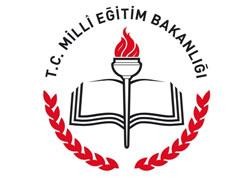 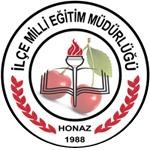 HONAZ KAYMAKAMLIĞIHONAZ İLÇE MİLLİ EĞİTİM MÜDÜRLÜĞÜ KAMU HİZMET STANDARTLARIHONAZ KAYMAKAMLIĞIHONAZ İLÇE MİLLİ EĞİTİM MÜDÜRLÜĞÜİNSAN KAYNAKLARI BÖLÜMÜ HİZMET STANDARTLARIBaşvuru esnasında yukarıda belirtilen belgelerin dışında belge istenmesi, eksiksiz belge ile başvuru yapılmasına rağmen hizmetin belirtilen sürede tamamlanmaması veya yukarıdaki tabloda bazı hizmetlerin bulunmadığının tespiti durumunda ilk müracaat yerine ya da ikinci müracaat yerine başvurunuz.HONAZ KAYMAKAMLIĞIHONAZ İLÇE MİLLİ EĞİTİM MÜDÜRLÜĞÜ HUKUK BÖLÜMÜ HİZMET STANDARTLARBaşvuru esnasında yukarıda belirtilen belgelerin dışında belge istenmesi, eksiksiz belge ile başvuru yapılmasına rağmen hizmetin belirtilen sürede tamamlanmaması veya yukarıdaki tabloda bazı hizmetlerin bulunmadığının tespiti durumunda ilk müracaat yerine ya da ikinci müracaat yerine başvurunuz.HONAZ KAYMAKAMLIĞIHONAZ İLÇE MİLLİ EĞİTİM MÜDÜRLÜĞÜ ÖZEL EĞİTİM VE REHBERLİK BÖLÜMÜ HİZMET STANDARTLARBaşvuru esnasında yukarıda belirtilen belgelerin dışında belge istenmesi, eksiksiz belge ile başvuru yapılmasına rağmen hizmetin belirtilen sürede tamamlanmaması veya yukarıdaki tabloda bazı hizmetlerin bulunmadığının tespiti durumunda ilk müracaat yerine ya da ikinci müracaat yerine başvurunuz.HONAZ KAYMAKAMLIĞIHONAZ İLÇE MİLLİ EĞİTİM MÜDÜRLÜĞÜBİLGİ İŞLEM VE EĞİTİM TEKNOLOJİLERİ BÖLÜMÜ HİZMET STANDARTLARBaşvuru esnasında yukarıda belirtilen belgelerin dışında belge istenmesi, eksiksiz belge ile başvuru yapılmasına rağmen hizmetin belirtilen sürede tamamlanmaması veya yukarıdaki tabloda bazı hizmetlerin bulunmadığının tespiti durumunda ilk müracaat yerine ya da ikinci müracaat yerine başvurunuz.HONAZ KAYMAKAMLIĞIHONAZ İLÇE MİLLİ EĞİTİM MÜDÜRLÜĞÜDESTEK HİZMETLERİ BÖLÜMÜ HİZMET STANDARTLARIBaşvuru esnasında yukarıda belirtilen belgelerin dışında belge istenmesi, eksiksiz belge ile başvuru yapılmasına rağmen hizmetin belirtilen sürede tamamlanmaması veya yukarıdaki tabloda bazı hizmetlerin bulunmadığının tespiti durumunda ilk müracaat yerine ya da ikinci müracaat yerine başvurunuz.HONAZ KAYMAKAMLIĞIHONAZ İLÇE MİLLİ EĞİTİM MÜDÜRLÜĞÜ TEMEL EĞİTİM BÖLÜMÜ HİZMET STANDARTLARBaşvuru esnasında yukarıda belirtilen belgelerin dışında belge istenmesi, eksiksiz belge ile başvuru yapılmasına rağmen hizmetin belirtilen sürede tamamlanmaması veya yukarıdaki tabloda bazı hizmetlerin bulunmadığının tespiti durumunda ilk müracaat yerine ya da ikinci müracaat yerine başvurunuz.HONAZ KAYMAKAMLIĞIHONAZ İLÇE MİLLİ EĞİTİM MÜDÜRLÜĞÜ ORTA ÖĞRETİM BÖLÜMÜ HİZMET STANDARTLARBaşvuru esnasında yukarıda belirtilen belgelerin dışında belge istenmesi, eksiksiz belge ile başvuru yapılmasına rağmen hizmetin belirtilen sürede tamamlanmaması veya yukarıdaki tabloda bazı hizmetlerin bulunmadığının tespiti durumunda ilk müracaat yerine ya da ikinci müracaat yerine başvurunuz.HONAZ KAYMAKAMLIĞIHONAZ İLÇE MİLLİ EĞİTİM MÜDÜRLÜĞÜÖZEL BÜRO HİZMETLERİ BÖLÜMÜ HİZMET STANDARTLARBaşvuru esnasında yukarıda belirtilen belgelerin dışında belge istenmesi, eksiksiz belge ile başvuru yapılmasına rağmen hizmetin belirtilen sürede tamamlanmaması veya yukarıdaki tabloda bazı hizmetlerin bulunmadığının tespiti durumunda ilk müracaat yerine ya da ikinci müracaat yerine başvurunuz.HONAZ KAYMAKAMLIĞIHONAZ İLÇE MİLLİ EĞİTİM MÜDÜRLÜĞÜ HAYAT BOYU ÖĞRENME BÖLÜMÜ STANDARTLARBaşvuru esnasında yukarıda belirtilen belgelerin dışında belge istenmesi, eksiksiz belge ile başvuru yapılmasına rağmen hizmetin belirtilen sürede tamamlanmaması veya yukarıdaki tabloda bazı hizmetlerin bulunmadığının tespiti durumunda ilk müracaat yerine ya da ikinci müracaat yerine başvurunuz.HONAZ KAYMAKAMLIĞIHONAZ İLÇE MİLLİ EĞİTİM MÜDÜRLÜĞÜ MESLEKİ EĞİTİM BÖLÜMÜ HİZMET STANDARTLARBaşvuru esnasında yukarıda belirtilen belgelerin dışında belge istenmesi, eksiksiz belge ile başvuru yapılmasına rağmen hizmetin belirtilen sürede tamamlanmaması veya yukarıdaki tabloda bazı hizmetlerin bulunmadığının tespiti durumunda ilk müracaat yerine ya da ikinci müracaat yerine başvurunuzSIRAHİZMET STANDARDI OLAN ŞUBELERSAYI1İNSAN KAYNAKLARI HİZMETLERİ BÖLÜMÜ12HUKUK HİZMETLERİ BÖLÜMÜ13ÖZEL EĞİTİM VE REHBERLİK HİZMETLERİ BÖLÜMÜ184BİLGİ İŞLEM VE EĞİTİM TEKNOLOJİLERİ HİZMETLERİ BÖLÜMÜ15DESTEK HİZMETLERİ BÖLÜMÜ16TEMEL EĞİTİM HİZMETLERİ BÖLÜMÜ217ORTA ÖĞRETİM HİZMETLERİ BÖLÜMÜ198ÖZEL BÜRO HİZMETLERİ BÖLÜMÜ19HAYAT BOYU ÖĞRENME HİZMETLERİ BÖLÜMÜ210MESLEKİ VE TEKNİK EĞİTİM HİZMETLERİ BÖLÜMÜ111STRATEJİ VE GELİŞTİRME HİZMETLERİ BÖLÜMÜ12ÖLÇME DEĞERLENDİRME VE SINAV HİZMETLERİ BÖLÜMÜ13İŞ SAĞLIĞI VE GÜVENLİĞİ HİZMETLERİ BÖLÜMÜ14İNŞAAT EMLAK HİZMETLERİ BÖLÜMÜ15DİN ÖĞRETİMİ HİZMETLERİ BÖLÜMÜ16YÜKSEKÖĞRETİM VE YURTDIŞI EĞİTİM HİZMETLERİ BÖLÜMÜTOPLAMSIRA NOHİZMETİN ADIBAŞVURUDA İSTENEN BELGELERHİZMETİN TAMAMLANMA SÜRESİ(EN GEÇ1.İŞKUR projeli TYÇP personel alımı1- İŞKUR’a kayıtlı olunduğuna dair belge 2-    İkametgah belgesiSabıka kaydıNüfus cüzdan fotokopisi1 AYSIRA NOHİZMETİN ADIBAŞVURUDA İSTENEN BELGELERHİZMETİN TAMAMLANMA SÜRESİ(EN GEÇ2Görevlendirmeler(Ek Ders Ücreti Karşılığı Öğretmen Görevlendirme)DilekçeMezuniyet Belgesi Fotokopisi9 Ayİlk Müracaat Yeri: Honaz İlçe Milli Eğitim Müdürlüğüİsim	: Nihat DEMİRBİLEKUnvan	: İlçe Milli Eğitim MüdürüAdres	: Afşinbey  Mah. Osman Nuri Filiz Cd. Hükümet Konağı / Honaz Tlf		:0 258 811 3439Faks	: 0 258 811 1258e- posta	: 141318@meb.k12.trİkinci Müracaat Yeri : Honaz Kaymakamlığıİsim	: Turgut GÜLENUnvan	:KaymakamAdres		: Afşinbey  Mah. Osman Nuri Filiz Cd. Hükümet Konağı / Honaz Tel	: 0 258 811 3001Faks	: 0 258 811 2489e- posta	: kaymakamlık@honaz.gov.trSIRA NOHİZMETİN ADIBAŞVURUDA İSTENEN BELGELERHİZMETİN TAMAMLANMA SÜRESİ(EN GEÇ1.Soruşturma Açılmasına İlişkin Başvurunun Alınması1. Dilekçe45 GÜN(Yasal Süre 2 Yıl)2.İhbar başvurularının alınması1.Dilekçe (isimsiz), e-posta45 GÜN(Yasal Süre 2 Yıl)İlk Müracaat Yeri: Honaz İlçe Milli Eğitim Müdürlüğüİsim	: Nihat DEMİRBİLEKUnvan	: İlçe Milli Eğitim MüdürüAdres	: Afşinbey  Mah. Osman Nuri Filiz Cd. Hükümet Konağı / Honaz Tlf		:0 258 811 3439Faks	: 0 258 811 1258e- posta	: 141318@meb.k12.trİkinci Müracaat Yeri : Honaz Kaymakamlığıİsim	: Turgut GÜLENUnvan	:KaymakamAdres		:  Afşinbey  Mah. Osman Nuri Filiz Cd. Hükümet Konağı / Honaz Tel	: 0 258 811 3001Faks	: 0 258 811 2489e- posta	: kaymakamlık@honaz.gov.trSI R A N OHİZMETİN ADIBAŞVURUDA İSTENEN BELGELERHİZMETİN TAMAMLANMA SÜRESİ(EN GEÇ)1Özel Okul ve Özel Eğitim Okulunun Devredilmesine İlişkin Başvuruların AlınmasıKurumu devir alan kurucu/kurucu temsilcisine ait dilekçeKurumun borç ve alacaklarının vadesi gelmemiş olanlar da dahil olmak üzere, kurumu devralan veya devredilen gerçek kişi veya tüzel kişilik tarafından üstlenildiğini gösterir noterlikçe düzenlenen devir senediYeni kurucu/kurucu temsilcisine ait adli sicil kaydının bulunmadığına dair yazılı beyanKurum binası kurucuya ait ise tapu senedinin aslı ve örneği, kurum binası kiralık ise okullarda öğretim süresi kadar düzenlenmiş kira sözleşmesinin aslıTüzel kişi ise Türkiye Ticaret Sicili Gazetesi'nde yayımlanan ana sözleşmesi, tüzük ya da vakıf senediKurucu temsilcisinin kurumu açma, kapatma, devir ve benzeri işlemleri yürütme yetkisine sahip olduğunun belirlendiği yönetim kurulu kararıEğitim personeli ile diğer personelin görevlendirme teklifleri ve yenilenen iş sözleşmeleri8 GÜN2Özel Okul ve Özel Eğitim Okulunun İsim Değişikliği İsteklerinin Alınması1-Kurucu/kurucu temsilcisinin dilekçesi 2-Yönetim kurulu kararı3-Marka isim kullanılacaksa marka tescil belgesi ile isim hakkı sözleşmesi5 İŞ GÜNÜ3Özel Okul ve Özel Eğitim Okulunun Kurucu/Kurucu Temsilcisi İsteğiyle Kapatılması Teklifinin AlınmasıKurucu/kurucu temsilcisinin dilekçesiEğitim personeli ve diğer personel ile öğrencilere en az üç ay öncesinden yazılan duyuru yazısı 3-Yönetici ve eğitim personelinin istifa dilekçeleri10 GÜN4Özel Okul ve Özel Eğitim Okulunun Kurum Nakli İsteğinin AlınmasıKurucu /kurucu temsilcisinin konuya ilişkin ayrıntılı dilekçesiOkullar için en az öğretim yılı süresi kadar yapılan kira sözleşmesi veya tapu örneği (aslı ya da tasdikli örneği) 3-Kullanılacak her kat ve bahçe için ayrı ayrı 3 adet yerleşim planı (35x50cm veya A3 ebadında)Mevcut binada bulunan araç ve gereci yeni binaya taşıyacağına ve eksik araç ve gereci tamamlayacağına ilişkin kurucu/kurucu temsilcisine ait yazılı beyanKurum açılacak binanın sağlam ve dayanıklı olduğuna ilişkin; çevre ve şehircilik il müdürlükleri, yapının proje müellifleri ya da yetkili serbest proje büroları veya üniversitelerin ilgili bölümlerince düzenlenen teknik rapor6-İl Sağlık Müdürlüğünce düzenlenecek olan, binanın ve çevresinin sağlık yönünden uygun olduğuna ilişkin rapor7-İtfaiye Müdürlüğünce düzenlenecek olan binada yangına karşı ilgili mevzuata göre gerekli önlemlerin alındığına ilişkin rapor5 İŞ GÜNÜ5Özel Okul ve Özel Eğitim Okulunun Yerleşim Planı ve Kontenjan Değişikliği İsteğinin AlınmasıYapılacak değişiklikleri gösterir ayrıntılı kurucu/kurucu temsilcisi dilekçesiKurumun son yerleşimini gösteren 3 adet yerleşim planı (35x50 cm veya A3 ebadında) 3-Bir adet eski yerleşim planıKat veya daire ilave edilecekse okullarda öğretim süresi kadar kira sözleşmesi veya tapu örneği (aslı ya da tasdikli örneği)Kurum açılacak binanın sağlam ve dayanıklı olduğuna ilişkin; çevre ve şehircilik il müdürlükleri, yapının proje müellifleri ya da yetkili serbest proje büroları veya üniversitelerin ilgili bölümlerince düzenlenen teknik rapor6-İl Sağlık Müdürlüğünce düzenlenecek olan, binanın ve çevresinin sağlık yönünden uygun olduğuna ilişkin rapor7-İtfaiye Müdürlüğünce düzenlenecek olan binada yangına karşı ilgili mevzuata göre gerekli önlemlerin alındığına ilişkin rapor5 İŞ GÜNÜ6Özel Okul ve Özel Eğitim Okulunda Kurucu Temsilcisi Değişikliği İsteği Teklifinin AlınmasıKurucu temsilcisi değişikliği isteğine ilişkin yazıKurucu temsilcisinin kurumu açma, kapatma, devir ve benzeri işlemleri yürütme yetkisine sahip olduğunun belirlendiği yönetim kurulu kararıYeni kurucu temsilcisine ait adli sicil kaydının bulunmadığına dair yazılı beyan veya belge5  İŞ GÜNÜ7Özel Okul ve Özel Eğitim Okullarında Görevlendirilecek Yönetici Teklifinin Alınması1-İş sözleşmesiAdli sicil beyanıDiploma veya diploma yerine geçen belgenin aslı ve fotokopisiDaha önce özel öğretim kurumunda görev yapmış ise ayrılma onayıEn az iki yıl asıl görevli olarak öğretmenlik yaptığını gösterir hizmet cetveli ya da belgeleri5  İŞ GÜNÜ8Özel Okul ve Özel Eğitim Okullarında Görevlendirilecek Eğitim Personeli Teklifinin Alınması1-İş sözleşmesiAdli sicil beyanıDiploma veya diploma yerine geçen belgenin aslı ve fotokopisi4-Öğretmen olarak görevlendirileceklerden, ortaöğretim alan öğretmenliği tezsiz yüksek lisans ya da pedagojik formasyon programı başarı belgesinin aslı veya kurumca onaylı sureti5-Daha önce resmi veya özel öğretim kurumlarında eğitim personeli olarak çalışmış olanlardan en son görev yerinden ayrılışını gösterir belge6-İlk defa görev alacaklar hariç, hizmet sınıfında daha önce yaptığı görevleri gösterir hizmet belgesi5 İŞ GÜNÜ9Özel Okul ve Özel Eğitim Okullarında Görevlendirilecek Ders Saat Ücretli Eğitim Personeli Teklifinin Alınmasıİş sözleşmesiAdli sicil beyanıDiploma veya diploma yerine geçen belgenin aslı ve fotokopisi4-Öğretmen olarak görevlendirileceklerden, ortaöğretim alan öğretmenliği tezsiz yüksek lisans ya da pedagojik formasyon programı başarı belgesinin aslı veya kurumca onaylı sureti5-Çalışmakta olduğu kurumca verilecek, girdiği ders saati sayısını da gösterir muvafakat belgesi5  İŞ GÜNÜ10Özel Okul ve Özel Eğitim Okullarında Görevli Eğitim Personelinin Görevden Ayrılma İsteği Tekliflerinin Alınması1-Okul müdürlüğünün yazısı 2-İstifa dilekçesi5 İŞ GÜNÜ11Özel Eğitim ve Rehabilitasyon Merkezlerinin Devir İşlemi Tekliflerinin AlınmasıKurumu devir alan kurucu/kurucu temsilcisine ait dilekçeKurumun borç ve alacaklarının vadesi gelmemiş olanlar da dahil olmak üzere, kurumu devralan veya devredilen gerçek kişi veya tüzel kişilik tarafından üstlenildiğini gösterir noterlikçe düzenlenen devir senediYeni kurucu/kurucu temsilcisine ait adli sicil kaydının bulunmadığına dair yazılı beyanKurum binası kurucuya ait ise tapu senedinin aslı ve örneği, kurum binası kiralık ise en az bir yıllık düzenlenmiş kira sözleşmesinin aslıTüzel kişi ise Türkiye Ticaret Sicili Gazetesi'nde yayımlanan ana sözleşmesi, tüzük ya da vakıf senediKurucu temsilcisinin kurumu açma, kapatma, devir ve benzeri işlemleri yürütme yetkisine sahip olduğunun belirlendiği yönetim kurulu kararıEğitim personeli ile diğer personelin görevlendirme teklifleri ve yenilenen iş sözleşmeleri8 GÜN12Özel Eğitim ve Rehabilitasyon Merkezlerine Program İlavesi İsteklerinin AlınmasıKurucu/kurucu temsilcisinin dilekçesiKurumun son yerleşimini gösteren 3 adet yerleşim planı (35x50 cm veya A3 ebadında) 3-İlave edilecek programın onaylandığı Talim ve Terbiye Kurulu Kararının tarihi ve sayısı 4-Programa ait araç-gereç listesi5-Görevlendirilecek eğitim personeline ilişkin çalışma izin tekliflerinin yapılacağına dair kurucunun yazılı beyanı5 İŞ GÜNÜ13Özel Eğitim ve Rehabilitasyon Merkezinin İsim Değişikliği İsteği Teklifinin Alınması1-Kurucu/kurucu temsilcisinin dilekçesi 2-Yönetim kurulu kararı3-Marka ismi kullanılacaksa marka tescil belgesi ile isim hakkı sözleşmesi5 İŞ GÜNÜ14Özel Eğitim ve Rehabilitasyon Merkezi Açılması Teklif Evrakının AlınmasıForm dilekçe (Ek-1)Kurucu/Kurucu temsilcisine ait adli sicil beyanıKurucu tüzel kişi ise Türkiye Ticaret Sicili Gazetesi'nde yayımlanan ana sözleşme, tüzük ya da vakıf senediKurucu temsilcisinin kurumu açma, kapatma, devir ve benzeri işlemleri yürütme yetkisine sahip olduğunun belirlendiği yönetim kurulu kararıKullanılacak her kat için ayrı ayrı 3 adet yerleşim planı (35x50 cm veya A3 ebatlarında)Uygulanmak istenen Talim ve Terbiye Kurulunca onaylanmış programların tarih ve sayılarıKurum binası kurucuya ait ise tapu senedinin aslı ve örneği, kurum binası kiralık ise okullarda öğretim süresi kadar düzenlenmiş kira sözleşmesinin aslıYönetici çalışma izin teklifi9-Öğretime başlamadan önce gerekli tüm personelin atamasının yapılacağına dair kurucunun yazılı beyanı10-Kurum açılacak binanın sağlam ve dayanıklı olduğuna ilişkin; çevre ve şehircilik il müdürlükleri, yapının proje müellifleri ya da yetkili serbest proje büroları veya üniversitelerin ilgili bölümlerince düzenlenen teknik rapor11-İl Sağlık Müdürlüğünce düzenlenecek olan, binanın ve çevresinin sağlık yönünden uygun olduğuna ilişkin rapor12-İtfaiye Müdürlüğünce düzenlenecek olan binada yangına karşı ilgili mevzuata göre gerekli önlemlerin alındığına ilişkin rapor5 İŞ GÜNÜ15Özel Eğitim ve Rehabilitasyon Merkezi Kurucu/Kurucu Temsilcisi İsteğiyle KapatılmasıKurucu/kurucu temsilcisinin dilekçesiTüm personel ile öğrencilere duyuru yazısıGörevli tüm personelin görevden ayrılış dilekçeleri10 GÜN16Özel Eğitim ve Rehabilitasyon Merkezinin Kurum Bina Nakli İsteğinin AlınmasıKurucu/kurucu temsilcisine ait dilekçeKurum binası kurucuya ait ise tapu senedinin aslı ve örneği, kurum binası kiralık ise okullarda öğretim süresi kadar düzenlenmiş kira sözleşmesinin aslıKullanılacak her kat için ayrı ayrı yerleşim planı 3 adet (35x50 cm veya A3 ebadında)Mevcut binada bulunan araç ve gereçlerin yeni binaya aktarılacağına, eksik araç ve gerecin tamamlanacağına ilişkin kurucunun yazılı beyanıKurum açılacak binanın sağlam ve dayanıklı olduğuna ilişkin; çevre ve şehircilik il müdürlükleri, yapının proje müellifleri ya da yetkili serbest proje büroları veya üniversitelerin ilgili bölümlerince düzenlenen teknik rapor6-İl Sağlık Müdürlüğünce düzenlenecek olan, binanın ve çevresinin sağlık yönünden uygun olduğuna ilişkin rapor 7-İtfaiye Müdürlüğünce düzenlenecek olan binada yangına karşı ilgili mevzuata göre gerekli önlemlerin5 İŞ GÜNÜ17Özel Eğitim ve Rehabilitasyon Merkezinin Yerleşim Planı ve Kontenjan Değişikliği Talebinin AlınmasıYapılacak değişiklikleri gösterir ayrıntılı kurucu/kurucu temsilcisi dilekçesiKurumun son yerleşimini gösteren 3 adet yerleşim planı(35x50 cm veya A3 ebadında)Kat veya daire ilave edilecekse en az bir yıllık kira sözleşmesi veya tapu örneği(aslı ya da tasdikli örneği)Kurum açılacak binanın sağlam ve dayanıklı olduğuna ilişkin; çevre ve şehircilik il müdürlükleri, yapının proje müellifleri ya da yetkili serbest proje büroları veya üniversitelerin ilgili bölümlerince düzenlenen teknik rapor5-İl Sağlık Müdürlüğünce düzenlenecek olan, binanın ve çevresinin sağlık yönünden uygun olduğuna ilişkin rapor6-İtfaiye Müdürlüğünce düzenlenecek olan binada yangına karşı ilgili mevzuata göre gerekli önlemlerin alındığına ilişkin rapor5 İŞ GÜNÜ18Özel Eğitim ve Rehabilitasyon Merkezinde Kurucu Temsilcisi Değişikliği Talebinin AlınmasıKurucu temsilcisi değişikliği isteğine ilişkin yazıKurucu temsilcisinin kurumu açma, kapatma, devir ve benzeri işlemleri yürütme yetkisine sahip olduğunun belirlendiği yönetim kurulu kararıYeni kurucu temsilcisine ait adli sicil beyanı5 İŞ GÜNÜ19Özel Eğitim ve Rehabilitasyon Merkezlerinde Görevlendirilecek YöneticiTekliflerinin Alınması1-T.C. Kimlik Numarası 2-İş sözleşmesiAdli sicil beyanıDiploma veya diploma yerine geçen belgenin aslı ve fotokopisiDaha önce özel öğretim kurumlarında çalışmış ise en son asıl görevli olduğu kurumdan ayrılış onayı5 İŞ GÜNÜ20Özel Eğitim ve Rehabilitasyon Merkezlerinde Görevlendirilecek Eğitim Personeli Teklifinin Alınması1-İş sözleşmesiAdli sicil beyanıDiploma veya diploma yerine geçen belgenin aslı ve fotokopisiEğitim vereceği program ile ilgili alınan kurs veya seminer belgesinin aslı ve fotokopisiDaha önce resmi veya özel öğretim kurumlarında eğitim personeli olarak çalışmış olanlardan en son görev yerinden ayrılışını gösterir belge6-İlk defa görev alacaklar hariç, hizmet sınıfında daha önce yaptığı görevleri gösterir hizmet belgesi5  İŞ GÜNÜ21Özel Eğitim ve Rehabilitasyon Merkezlerinde Görevlendirilecek Ders Saat Ücretli Eğitim Personeli Teklifinin Alınmasıİş sözleşmesiAdli sicil beyanıDiploma veya diploma yerine geçen belgenin aslı ve fotokopisiEğitim vereceği program ile ilgili alınan kurs veya seminer belgesinin aslı ve fotokopisi5-Çalışmakta olduğu kurumca verilecek, girdiği ders saati sayısını da gösterir muvafakat belgesi5  İŞ GÜNÜ22Özel Eğitim ve Rehabilitasyon Merkezlerinde Görevli Eğitim Personelinin Görevden Ayrılma İsteği Tekliflerinin Alınması1-Kurum müdürlüğünün yazısı 2-İstifa dilekçesi5 İŞ GÜNÜ23Özel Dershane Açma Tekliflerinin AlınmasıForm dilekçe (Ek-1)Kurucu/Kurucu temsilcisine ait adli sicil beyanıKurucu tüzel kişi ise Türkiye Ticaret Sicili Gazetesi'nde yayımlanan ana sözleşme, tüzük ya da vakıf senediKurucu temsilcisinin kurumu açma, kapatma, devir ve benzeri işlemleri yürütme yetkisine sahip olduğunun belirlendiği yönetim kurulu kararıKullanılacak her kat ayrı ayrı 3 adet yerleşim planı (35x50 cm veya A3 ebatlarında)Uygulanacak olan programların Talim ve Terbiye Kurulunca onaylanmış kararların  tarih ve sayısıKurum binası kurucuya ait ise tapu senedinin aslı ve örneği, kurum binası kiralık ise okullarda öğretim süresi kadar düzenlenmiş kira sözleşmesinin aslıYönetici çalışma izin teklifi9-Öğretime başlamadan önce gerekli tüm personelin atamasının yapılacağına dair kurucu/kurucu temsilcisinin yazılı beyanı10-Kurum açılacak binanın sağlam ve dayanıklı olduğuna ilişkin; çevre ve şehircilik il müdürlükleri, yapının proje müellifleri ya da yetkili serbest proje büroları veya üniversitelerin ilgili bölümlerince düzenlenen teknik rapor11-İl Sağlık Müdürlüğünce düzenlenecek olan, binanın ve çevresinin sağlık yönünden uygun olduğuna ilişkin rapor12-İtfaiye Müdürlüğünce düzenlenecek olan binada yangına karşı ilgili mevzuata göre gerekli önlemlerin alındığına ilişkin rapor5 İŞ GÜNÜ24Özel Dershane Devir İşlemi Başvurusunun AlınmasıKurumu devir alan kurucu/kurucu temsilcisine ait dilekçeKurumun borç ve alacaklarının vadesi gelmemiş olanlar da dahil olmak üzere, kurumu devralan veya devredilen gerçek kişi veya tüzel kişilik tarafından üstlenildiğini gösterir noterlikçe düzenlenen devir senediYeni kurucu/kurucu temsilcisine ait adli sicil kaydının bulunmadığına dair yazılı beyanKurum binası kurucuya ait ise tapu senedinin aslı ve örneği, kurum binası kiralık ise en az bir yıllık düzenlenmiş kira sözleşmesinin aslıTüzel kişi ise Türkiye Ticaret Sicili Gazetesi'nde yayımlanan ana sözleşmesi, tüzük ya da vakıf senediKurucu temsilcisinin kurumu açma, kapatma, devir ve benzeri işlemleri yürütme yetkisine sahip olduğunun belirlendiği yönetim kurulu kararıEğitim personeli ile diğer personelin görevlendirme teklifleri ve yenilenen iş Sözleşmeleri8 GÜN25Özel Dershanenin Kurucu/Kurucu Temsilcisi İsteğiyle Kapatılması Başvurusunun AlınmasıKurucu/kurucu temsilcisinin dilekçesiTüm personel ile öğrencilere duyuru yazısıGörevli tüm personelin görevden ayrılış dilekçeleri10 GÜN26Özel Dershanelerde KPSS Kurs Programı Uygulama İsteğiBaşvurusunun Alınması1-Kurucu/kurucu temsilcisinin dilekçesi 2-Yönetim kurulu kararı3-Kurs programı 4-Zaman çizelgesi5-Öğretmen teklifleri (Türk Dili ve Edebiyatı veya Türkçe, Tarih, Coğrafya ve Matematik branşlarında)5 İŞ GÜNÜ27Özel Dershanelerde İsim Değişikliği İsteği Başvurusunun Alınması1-Kurucu/kurucu temsilcisinin dilekçesi 2-Yönetim kurulu kararı3-Yeni dergi ismi kullanılacak ise dergi örneği, markalı isim kullanılacaksa marka tescil belgesi ile isim hakkı sözleşmesi5 İŞ GÜNÜ28Özel Dershanelerde Kurum Bina Nakli Başvurularının AlınmasıKurucu /kurucu temsilcisinin konuya ilişkin ayrıntılı dilekçesiEn az bir yıllık kira sözleşmesi veya tapu örneği (aslı yada tasdikli örneği)Kullanılacak her kat için ayrı ayrı 3 adet yerleşim planı (35x50cm veya A3 ebadında)Kurum açılacak binanın sağlam ve dayanıklı olduğuna ilişkin; çevre ve şehircilik il müdürlükleri, yapının proje müellifleri ya da yetkili serbest proje büroları veya  üniversitelerin ilgili bölümlerince düzenlenen teknik rapor5-İl Sağlık Müdürlüğünce düzenlenecek olan, binanın ve çevresinin sağlık yönünden uygun olduğuna ilişkin rapor6-İtfaiye Müdürlüğünce düzenlenecek olan binada yangına karşı ilgili mevzuata göre gerekli önlemlerin alındığına ilişkin rapor5 İŞ GÜNÜ29Özel Dershanelerde Kurumların Dönüşüm İsteği Başvurularının Alınması1-Kurucu/kurucu temsilcisinin kurumunu dönüştürmesine ilişkin yazı 2-Form dilekçe (Ek-1)3-Özel dershane kısmına öğrenci kaydı olmadığına dair yazı 4-Yönetici ve eğitim personelinin istifa dilekçeleri5-Kullanılacak her kat için ayrı ayrı 3 adet yerleşim planı (35x50 veya A3 boyutunda) 6-Uygulanacak programın Talim ve Terbiye Kurulu Kararı tarih ve sayısı7-Yönetici çalışma izin teklifi8-Öğretime başlamadan önce gerekli tüm personelin görevlendirileceğine ilişkin kurucu/kurucu temsilcisine ait beyan 9-En az bir yıllık kira sözleşmesi veya tapu örneği (aslı ya da tasdikli örneği)Denizcilik ve havacılık kursu gibi özellik arz eden özel öğretim kurumları için ilgili bakanlıkların uygun görüşüSağlık meslek lisesi açacakların, okulun açılacağı ildeki hastanede öğrencilerinin eğitim göreceği alana uygun stajlarını yapacaklarına ilişkin hastane yönetimi ile yapılan protokolKurum açılacak binanın sağlam ve dayanıklı olduğuna ilişkin; çevre ve şehircilik il müdürlükleri, yapının proje müellifleri ya da yetkili serbest proje büroları veya  üniversitelerin ilgili bölümlerince düzenlenen teknik rapor13-İl Sağlık Müdürlüğünce düzenlenecek olan, binanın ve çevresinin sağlık yönünden uygun olduğuna ilişkin rapor14-İtfaiye Müdürlüğünce düzenlenecek olan binada yangına karşı ilgili mevzuata göre gerekli önlemlerin alındığına ilişkin rapor5 İŞ GÜNÜ30Özel Dershanelerde Yerleşim Planı ve Kontenjan Değişikliği İsteğinin AlınmasıYapılacak değişiklikleri gösterir ayrıntılı kurucu/kurucu temsilcisi dilekçesiKurumun son yerleşimini gösteren 3 adet yerleşim planı (35x50 cm veya A3 ebadında) 3-Bir adet eski yerleşim planıKat veya daire ilave edilecekse en az bir yıllık kira sözleşmesi veya tapu örneği (aslı ya da tasdikli örneği)Kurum açılacak binanın sağlam ve dayanıklı olduğuna ilişkin; çevre ve şehircilik il müdürlükleri, yapının proje müellifleri ya da yetkili serbest proje büroları veya üniversitelerin ilgili bölümlerince düzenlenen teknik rapor6-İl Sağlık Müdürlüğünce düzenlenecek olan, binanın ve çevresinin sağlık yönünden uygun olduğuna ilişkin rapor7-İtfaiye Müdürlüğünce düzenlenecek olan binada yangına karşı ilgili mevzuata göre gerekli önlemlerin alındığına ilişkin rapor5 İŞ GÜNÜ31Özel Dershanenin Kurucu Temsilcisi Değişikliği İsteğinin AlınmasıKurucu temsilcisi değişikliği isteğine ilişkin dilekçeKurucu temsilcisinin değiştirilmesine ilişkin yönetim kurulu kararı 3-Yeni kurucu temsilcisine ait adli sicil beyanı5 İŞ GÜNÜ32Özel Dershanelerde Program İlavesi Yapılması İsteğinin AlınmasıKurucu/kurucu temsilcisinin dilekçesiKurumun son yerleşimini gösteren 4 adet yerleşim planı (35x50 cm veya A3 ebadında) 3-İlave edilecek programın onaylandığıTalim ve Terbiye Kurulu Kararı tarih ve sayısıPrograma ait araç-gereç listesiGörevlendirilecek eğitim personeline ilişkin çalışma izin tekliflerinin yapılacağına dair kurucunun yazılı beyanı8 GÜN33Özel Dershanelerde Görevlendirilecek Yönetici Tekliflerinin Alınması1-T.C. Kimlik Numarası 2-İş sözleşmesiAdli sicil beyanıDiploma veya diploma yerine geçen belgenin aslı ve fotokopisiDaha önce özel öğretim kurumunda çalışmış ise en son asıl görevli çalıştığı kurumdan ayrılma onayı5 İŞ GÜNÜ34Özel Dershanelerde Görevlendirilecek Eğitim Personelinin Teklifinin Alınması1-İş sözleşmesiAdli sicil beyanıDiploma veya diploma yerine geçen belgenin aslı ve fotokopisi4-Öğretmen olarak görevlendirileceklerden, ortaöğretim alan öğretmenliği tezsiz yüksek lisans ya da pedagojik formasyon programı başarı belgesinin aslı veya kurumca onaylı sureti5-Daha önce resmi veya özel öğretim kurumlarında eğitim personeli olarak çalışmış olanlardan en son görev yerinden ayrılışını gösterir belge6-İlk defa görev alacaklar hariç, hizmet sınıfında daha önce yaptığı görevleri gösterir hizmet belgesi5 İŞ GÜNÜ35Özel Dershanelerde Görevlendirilecek Ders Saat Ücretli Eğitim Personelinin Teklifinin Alınması1-Kurum müdürlüğünün yazısı 2-İstifa dilekçesi5  İŞ GÜNÜ36Özel Dershanelerde Görevli Eğitim Personelinin Görevden Ayrılış Onaylarının AlınmasıForm dilekçe (Ek-1)Kurucu/kurucu temsilcisine ait adli sicil bulunmadığına dair beyanKurucu tüzel kişi ise Türkiye Ticaret Sicili Gazetesi'nde yayımlanan ana sözleşme, tüzük ya da vakıf senediKurucu temsilcisinin kurumu açma, kapatma, devir ve benzeri işlemleri yürütme yetkisine sahip olduğunun belirlendiği yönetim kurulu kararıKullanılan her kat için ayrı ayrı yerleşim planı 3 adet (35x50 veya A3 boyutunda)Kursta uygulanacak sertifika programlarının Talim ve Terbiye Kurulunca onaylanmış programların tarih ve sayıları 7-Yönetici çalışma izin teklifi8-Öğretime başlamadan önce gerekli tüm personelin atamasının yapılacağına dair kurucunun yazılı beyanı 9-En az bir yıllık kira sözleşmesi veya tapu örneği (aslı ya da tasdikli örneği)Direksiyon eğitim aracı teklifleriKurum açılacak binanın sağlam ve dayanıklı olduğuna ilişkin; çevre ve şehircilik il müdürlükleri, yapının proje müellifleri ya da yetkili serbest proje büroları veya üniversiteler ilgili bölümlerince düzenlenen teknik rapor12-İl Sağlık Müdürlüğünce düzenlenecek olan, binanın ve çevresinin sağlık yönünden uygun olduğuna ilişkin rapor13-İtfaiye Müdürlüğünce düzenlenecek olan binada yangına karşı ilgili mevzuata göre gerekli önlemlerin alındığına ilişkin rapor5 İŞ GÜNÜ37Özel Motorlu Taşıt Sürücüleri Kursu Açma İşlemi Başvurularının AlınmasıDilekçeKurumun borç ve alacaklarının vadesi gelmemiş olanlar da dahil olmak üzere, kurumu devralan veya devredilen gerçek kişi veya tüzel kişilik tarafından üstlenildiğini  gösterir noterlikçe düzenlenen devir senediYeni kurucu/kurucu temsilcisine ait adli sicil kaydının bulunmadığına dair yazılı beyan 4-En az bir yıllık kira sözleşmesi veya tapu örneği (aslı yada tasdikli örneği)Tüzel kişi ise Türkiye Ticaret Sicili Gazetesi'nde yayımlanan ana sözleşmesi, tüzük ya da vakıf senediKurucu temsilcisinin kurumu açma, kapatma, devir ve benzeri işlemleri yürütme yetkisine sahip olduğunun belirlendiği yönetim kurulu kararıEğitim personeli ile diğer personelin görevlendirme teklifleri ve yenilenen iş sözleşmeleri 8-Direksiyon eğitim aracı teklifleri5 İŞ GÜNÜ38Özel Motorlu Taşıt Sürücüleri Kursunun Devredilmesi İsteği Başvurusunun Alınması1-Kurucu temsilcisinin dilekçesi 2-Yönetim kurulu kararıTüm personele duyuru yazısıYönetici ve eğitim personelinin istifa dilekçeleri 5-Kursiyer kaydı bulunmadığına ilişkin yazı8 GÜN39Özel Motorlu Taşıt Sürücüleri Kursunun Kurucu/Kurucu Temsilcisi İsteğiyle Kapatılması1-Kurucu temsilcisinin dilekçesi 2-Yönetim kurulu kararı3-Dergi ismi kullanılacak ise dergi örneği, markalı isim kullanılacaksa marka tescil belgesi ile isim hakkı sözleşmesi10 GÜN40Özel Motorlu Taşıt Sürücüleri Kurslarının İsim Değişikliği Teklifinin AlınmasıKurucu temsilcisinin dilekçesiEn az bir yıllık kira sözleşmesi veya tapu örneği (aslı yada tasdikli örneği)Kullanılacak her kat için ayrı ayrı yerleşim planı (3 adet 35x50 veya A3 boyutunda)Kurum açılacak binanın sağlam ve dayanıklı olduğuna ilişkin; çevre ve şehircilik il müdürlükleri, yapının proje müellifleri ya da yetkili serbest proje büroları veya üniversitelerin ilgili bölümlerince düzenlenen teknik rapor5-İl Sağlık Müdürlüğünce düzenlenecek olan, binanın ve çevresinin sağlık yönünden uygun olduğuna ilişkin rapor 6-İtfaiye Müdürlüğünce düzenlenecek olan binada yangına karşı ilgili mevzuata göre gerekli önlemlerin6-İl Sağlık Müdürlüğünce düzenlenecek olan, binanın ve çevresinin sağlık yönünden uygun olduğuna ilişkin rapor7-İtfaiye Müdürlüğünce düzenlenecek olan binada yangına karşı ilgili mevzuata göre gerekli önlemlerin alındığına ilişkin rapor5 İŞ GÜNÜ41Özel Motorlu Taşıt Sürücüleri Kurslarında Kurum Bina Nakli Başvurusunun Alınması1-Kurucu/kurucu temsilcisinin kurumunu dönüştürmesine ilişkin yazı 2-Form dilekçe (Ek-1)3-Özel dershane kısmına öğrenci kaydı olmadığına dair yazı 4-Yönetici ve eğitim personelinin istifa dilekçeleri5-Kullanılacak her kat için ayrı ayrı 3 adet yerleşim planı (35x50 veya A3 boyutunda) 6-Uygulanacak programın Talim ve Terbiye Kurulu Kararı tarih ve sayısı7-Yönetici çalışma izin teklifi8-Öğretime başlamadan önce gerekli tüm personelin görevlendirileceğine ilişkin kurucu/kurucu temsilcisine ait beyan 9-En az bir yıllık kira sözleşmesi veya tapu örneği (aslı ya da tasdikli örneği)Denizcilik ve havacılık kursu gibi özellik arz eden özel öğretim kurumları için ilgili bakanlıkların uygun görüşüSağlık meslek lisesi açacakların, okulun açılacağı ildeki hastanede öğrencilerinin eğitim göreceği alana uygun stajlarını yapacaklarına ilişkin hastane yönetimi ile yapılan protokolKurum açılacak binanın sağlam ve dayanıklı olduğuna ilişkin; çevre ve şehircilik il müdürlükleri, yapının proje müellifleri ya da yetkili serbest proje büroları veya üniversitelerin ilgili bölümlerince düzenlenen teknik rapor13-İl Sağlık Müdürlüğünce düzenlenecek olan, binanın ve çevresinin sağlık yönünden uygun olduğuna ilişkin rapor14-İtfaiye Müdürlüğünce düzenlenecek olan binada yangına karşı ilgili mevzuata göre gerekli önlemlerin alındığına ilişkin rapor5 İŞ GÜNÜ42Özel Motorlu Taşıt Sürücüleri Kurslarında Kurumların Dönüşüm Başvurularının AlınmasıYapılacak değişiklikleri gösterir ayrıntılı kurucu temsilcisi dilekçesiKurumun son yerleşimini gösteren yerleşim planı (3 adet 35x50 cm veya A3 ebadında) 3-Bir adet eski yerleşim planıKat veya daire ilave edilecekse en az bir yıllık kira sözleşmesi veya tapu örneği (aslı ya  da tasdikli örneği)Kurum açılacak binanın sağlam ve dayanıklı olduğuna ilişkin; çevre ve şehircilik il müdürlükleri, yapının proje müellifleri ya da yetkili serbest proje büroları veya üniversitelerin ilgili bölümlerince düzenlenen teknik rapor6-İl Sağlık Müdürlüğünce düzenlenecek olan, binanın ve çevresinin sağlık yönünden uygun olduğuna ilişkin rapor7-İtfaiye Müdürlüğünce düzenlenecek olan binada yangına karşı ilgili mevzuata göre gerekli önlemlerin alındığına ilişkin rapor5 İŞ GÜNÜ43Özel Motorlu Taşıt Sürücüleri Kurslarının Yerleşim Planı ve Kontenjan Değişikliği Başvurularının AlınmasıKurucu temsilcisi değişikliğine ilişkin yazıKurucu temsilcisinin kurumu açma, kapatma, devir ve benzeri işlemleri yürütme yetkisine sahip olduğunun belirlendiği yönetim kurulu kararıYeni kurucu temsilcisine ait adli sicil beyanı5  İŞ GÜNÜ44Özel Motorlu Taşıt Sürücüleri Kurslarının Kurucu Temsilcisi Değişikliği Teklifinin AlınmasıKurucu temsilcisinin dilekçesiKurumun son yerleşimini gösteren 3 adet yerleşim planı (35x50 cm veya A3 ebadında) 3-İlave edilecek programın onaylandığı Talim ve Terbiye Kararı Kararının tarih ve sayısı 4-Programa ait araç-gereç listesi5-Görevlendirilecek eğitim personeline ilişkin çalışma izin tekliflerinin yapılacağına dair kurucunun yazılı beyanı5  İŞ GÜNÜ45Özel Motorlu Taşıt Sürücüleri Kurslarında Program İlavesinin Yapılması İsteğinin Alınması1-İş sözleşmesiAdli sicil beyanıDiploma veya diploma yerine geçen belgenin aslı ve fotokopisiDaha önce özel öğretim kurumunda görev almışsa en son ayrılma onayı5  İŞ GÜNÜ46Özel Motorlu Taşıt Sürücüleri Kurslarında Görevlendirilecek Yönetici Tekliflerinin Yapılması1-İş sözleşmesi2-Çalışmakta olduğu kurumca verilecek, girdiği ders saati sayısını da gösterir muvafakat belgesi 3-Adli sicil beyanı4-Diploma veya diploma yerine geçen belgenin aslı ve fotokopisi 5-Sertifikanın aslı ve fotokopisi5  İŞ GÜNÜ47Özel Motorlu Taşıt Sürücüleri Kurslarında Ders Saat Ücretli Eğitim Personeli Görevlendirilmesinin Yapılması1-İş sözleşmesiAdli sicil beyanıDiploma veya diploma yerine geçen belgenin aslı ve fotokopisi 4-Sertifikanın aslı ve fotokopisi5-Daha önce resmi veya özel öğretim kurumlarında eğitim personeli olarak çalışmış olanlardan en son görev yerinden ayrılışını gösterir belge5  İŞ GÜNÜ48Özel Motorlu Taşıt Sürücüleri Kurslarında Eğitim Personeli Görevlendirilmesinin Yapılması1-Kurs Müdürlüğünün yazısı 2-İstifa dilekçesi5 İŞ GÜNÜ49Özel Motorlu Taşıt Sürücüleri Kurslarında Görevli Eğitim Personelinin Görevden Ayrılış Onaylarının Alınması1-Eğitime başlayacak adayların sertifika sınıflarına göre hazırlanmış isim listeleri 2-Teorik ve direksiyon derslerini gösterir eğitim planları5 İŞ GÜNÜ50Özel Motorlu Taşıt Sürücüleri Kurslarında Grup-Dönem Açma İşlemlerinin Yapılması1-Dilekçe5 İŞ GÜNÜ51Özel Motorlu Taşıt Sürücüleri Kurslarında Kaybedilen Sertifikaların YenilenmesiForm dilekçe (Ek-1)Kurucu/kurucu temsilcisine ait adli sicilinin bulunmadığına dair beyanKurucu tüzel kişi ise Türkiye Ticaret Sicili Gazetesi'nde yayımlanan ana sözleşme, tüzük ya da vakıf senediKurucu temsilcisinin kurumu açma, kapatma, devir ve benzeri işlemleri yürütme yetkisine sahip olduğunun belirlendiği yönetim kurulu kararıKullanılacak her kat için ayrı ayrı 3 adet yerleşim planı (35x50 veya A3 ebadında)Kurumda uygulanacak olan sertifika programlarının Talim ve Terbiye Kurulunca onaylanmış yazılarının tarih ve sayısı 6-Yönetici Çalışma izin teklifi7-Öğretime başlamadan önce gerekli tüm personelin atamasının yapılacağına dair kurucunun yazılı beyanı 8-En az bir yıllık kira sözleşmesi veya tapu örneği (aslı ya da tasdikli örneği)Denizcilik ve havacılık kursu gibi özellik arz eden özel öğretim kurumları için ilgili bakanlıkların uygun görüşüKurum açılacak binanın sağlam ve dayanıklı olduğuna ilişkin; çevre ve şehircilik il müdürlükleri, yapının proje müellifleri ya da yetkili serbest proje büroları veya  üniversitelerin ilgili bölümlerince düzenlenen teknik rapor11-İl Sağlık Müdürlüğünce düzenlenecek olan, binanın ve çevresinin sağlık yönünden uygun olduğuna ilişkin rapor12-İtfaiye Müdürlüğünce düzenlenecek olan binada yangına karşı ilgili mevzuata göre gerekli önlemlerin alındığına ilişkin rapor5 İŞ GÜNÜ52Özel Çeşitli Kurs Açılması Teklif Evrakının AlınmasıDilekçeKurumun borç ve alacaklarının vadesi gelmemiş olanlar da dahil olmak üzere, kurumu devralan veya devredilen gerçek kişi veya tüzel kişilik tarafından üstlenildiğini gösterir noterlikçe düzenlenen devir senediYeni kurucuya ait adli sicil kaydının bulunmadığına dair yazılı beyanEn az bir yıllık kira sözleşmesi veya tapu örneği (aslı ya da tasdikli örneği)Tüzel kişi ise Türkiye Ticaret Sicili Gazetesi'nde yayımlanan ana sözleşmesi, tüzük ya da vakıf senediKurucu temsilcisinin kurumu açma, kapatma, devir ve benzeri işlemleri yürütme yetkisine sahip olduğunun belirlendiği yönetim kurulu kararıEğitim personeli ile diğer personelin görevlendirme teklifleri ve yenilenen iş sözleşmeleri5 İŞ GÜNÜ53Özel Çeşitli Kursun Devredilmesi Teklif Evrakının Alınması1-Kurucu temsilcisinin dilekçesi 2-Yönetim kurulu kararıTüm personele duyuru yazısıYönetici ve eğitim personelinin istifa dilekçeleri 5-Kursiyer kaydı bulunmadığına ilişkin yazı8 GÜN54Özel Çeşitli Kursun Kurucu/Kurucu Temsilcisi İsteğiyle Kapatılması1-Kurucu/kurucu temsilcisinin dilekçesi ya da Yönetim kurulu kararı 2-Kurs programı3-Zaman çizelgesi4-Öğretmen teklifleri (Türk Dili ve Edebiyatı veya Türkçe, Tarih, Coğrafya ve Matematik branşlarında)10 GÜN55Özel Çeşitli Kurslarda KPSS Kurs Programı Uygulama İsteği İşlemlerinin Yapılması1-Kurucu/kurucu temsilcisinin dilekçesi 2-Yönetim kurulu kararı3-Dergi ismi kullanılacak ise dergi örneği, markalı isim kullanılacaksa marka tescil belgesi ile isim hakkı sözleşmesi5 İŞ GÜNÜ56Özel Çeşitli Kursların İsim Değişikliği İşlemlerinin YapılmasıKurucu temsilcisinin dilekçesiEn az bir yıllık kira sözleşmesi veya tapu örneği (aslı yada tasdikli örneği) 3-Kullanılacak her kat için ayrı ayrı yerleşim planı (35x50 veya A3 ebadında)4-Kurum açılacak binanın sağlam ve dayanıklı olduğuna ilişkin; çevre ve şehircilik il müdürlükleri, yapının proje müellifleri ya da yetkili serbest proje büroları veya  üniversitelerin ilgili bölümlerince düzenlenen teknik rapor5-İl Sağlık Müdürlüğünce düzenlenecek olan, binanın ve çevresinin sağlık yönünden uygun olduğuna ilişkin rapor6-İtfaiye Müdürlüğünce düzenlenecek olan binada yangına karşı ilgili mevzuata göre gerekli önlemlerin alındığına ilişkin rapor5 İŞ GÜNÜ57Özel Çeşitli Kurslarda Kurum Bina Nakil İşlemlerinin Yapılması1-Kurucu/kurucu temsilcisinin kurumunu dönüştürmesine ilişkin yazı 2-Form dilekçe (Ek-1)3-Özel dershane kısmına öğrenci kaydı olmadığına dair yazı 4-Yönetici ve eğitim personelinin istifa dilekçeleri5-Kullanılacak her kat için ayrı ayrı 3 adet yerleşim planı (35x50 veya A3 boyutunda) 6-Uygulanacak programın Talim ve Terbiye Kurulu Kararı tarih ve sayısı7-Yönetici çalışma izin teklifi8-Öğretime başlamadan önce gerekli tüm personelin görevlendirileceğine ilişkin kurucu/kurucu temsilcisine ait beyan 9-En az bir yıllık kira sözleşmesi veya tapu örneği (aslı ya da tasdikli örneği)Denizcilik ve havacılık kursu gibi özellik arz eden özel öğretim kurumları için ilgili bakanlıkların uygun görüşüSağlık meslek lisesi açacakların, okulun açılacağı ildeki hastanede öğrencilerinin eğitim göreceği alana uygun stajlarını yapacaklarına ilişkin hastane yönetimi ile yapılan protokolKurum açılacak binanın sağlam ve dayanıklı olduğuna ilişkin; çevre ve şehircilik il müdürlükleri, yapının proje müellifleri ya da yetkili serbest proje büroları veya üniversitelerin ilgili bölümlerince düzenlenen teknik rapor13-İl Sağlık Müdürlüğünce düzenlenecek olan, binanın ve çevresinin sağlık yönünden uygun olduğuna ilişkin rapor14-İtfaiye Müdürlüğünce düzenlenecek olan binada yangına karşı ilgili mevzuata göre gerekli önlemlerin alındığına ilişkin rapor5 İŞ GÜNÜ58Özel Çeşitli Kurslarda Kurumların Dönüşüm İsteklerinin AlınmasıYapılacak değişiklikleri gösterir ayrıntılı kurucu/kurucu temsilcisi dilekçesiKurumun son yerleşimini gösteren 3 adet yerleşim planı (35x50 cm veya A3 ebadında) 3-Bir adet eski yerleşim planıKat veya daire ilave edilecekse en az bir yıllık kira sözleşmesi veya tapu örneği (aslı ya da tasdikli örneği)Kurum açılacak binanın sağlam ve dayanıklı olduğuna ilişkin; çevre ve şehircilik il müdürlükleri, yapının proje müellifleri ya da yetkili serbest proje büroları veya üniversitelerin ilgili bölümlerince düzenlenen teknik rapor6-İl Sağlık Müdürlüğünce düzenlenecek olan, binanın ve çevresinin sağlık yönünden uygun olduğuna ilişkin rapor7-İtfaiye Müdürlüğünce düzenlenecek olan binada yangına karşı ilgili mevzuata göre gerekli önlemlerin alındığına ilişkin rapor5 İŞ GÜNÜ59Özel Çeşitli Kurslarda Yerleşim Planı ve Kontenjan Değişikliğinin YapılmasıKurucu temsilcisi değişikliğine ilişkin dilekçeKurucu temsilcisinin kurumu açma, kapatma, devir ve benzeri işlemleri yürütme yetkisine sahip olduğunun belirlendiği yönetim kurulu kararıYeni kurucu temsilcisine ait adli sicil beyanı5 İŞ GÜNÜ60Özel Çeşitli Kursların Kurucu Temsilcisi Değişikliğinin YapılmasıKurucu temsilcisinin dilekçesiKurumun son yerleşimini gösteren 3 adet yerleşim planı (35x50 cm veya A3 ebadında) 3-İlave edilecek programın onaylandığı Talim ve Terbiye Kurulu Kararı tarih ve sayısıPrograma ait araç-gereç listesiGörevlendirilecek eğitim personeline ilişkin çalışma izin tekliflerinin yapılacağına dair kurucunun yazılı beyanı5 İŞ GÜNÜ61Özel Çeşitli Kurslarda Program İlavesi Yapılması İsteğine İlişkin Başvurunun Alınması1-İş sözleşmesiAdli sicil beyanıDiploma veya diploma yerine geçen belgenin aslı ve fotokopisiDaha önce özel öğretim kurumunda çalışmış ise en son ayrılış onayı5 İŞ GÜNÜ62Özel Çeşitli Kurslarda Görevlendirilecek Yönetici Tekliflerinin Alınması1-İş sözleşmesiAdli sicil beyanıDiploma veya diploma yerine geçen belgenin aslı ve fotokopisi 4-Sertifikanın aslı ve fotokopisi5-Daha önce resmi veya özel öğretim kurumlarında eğitim personeli olarak çalışmış olanlardan en son görev yerinden ayrılışını gösterir belge5 İŞ GÜNÜ63Özel Çeşitli Kurslarda Eğitim Personeli Görevlendirilmesinin Yapılması1-İş sözleşmesi2-Çalışmakta olduğu kurumca verilecek, girdiği ders saati sayısını da gösterir muvafakat belgesi 3-Adli sicil beyanı4-Diploma veya diploma yerine geçen belgenin aslı ve fotokopisi 5-Sertifikanın aslı ve fotokopisi5 İŞ GÜNÜ64Özel Çeşitli Kurslarda Ders Saat Ücretli Eğitim Personeli Görevlendirilmesinin Yapılması1-Kurs Müdürlüğünün yazısı 2-İstifa dilekçesi5 İŞ GÜNÜ65Özel Çeşitli Kurslarda Görevli Eğitim Personelinin Görevden Ayrılış Onaylarının AlınmasıForm dilekçe (Ek-1)Kurucu/kurucu temsilcisine ait adli sicilinin bulunmadığına dair beyanKurucu tüzel kişi ise Türkiye Ticaret Sicili Gazetesi'nde yayımlanan ana sözleşme, tüzük ya da vakıf senediKurucu temsilcisinin kurumu açma, kapatma, devir ve benzeri işlemleri yürütme yetkisine sahip olduğunun belirlendiği yönetim kurulu kararıKullanılacak her kat için ayrı ayrı 3 adet yerleşim planı (35x50 veya A3 ebadında)Kurumda uygulanacak olan sertifika programlarının Talim ve Terbiye Kurulunca onaylanmış yazılarının tarih ve sayısı 7-Yönetici Çalışma izin teklifi8-Öğretime başlamadan önce gerekli tüm personelin atamasının yapılacağına dair kurucunun yazılı beyanı 9-En az bir yıllık kira sözleşmesi veya tapu örneği (aslı ya da tasdikli örneği)10-Kurum açılacak binanın sağlam ve dayanıklı olduğuna ilişkin; çevre ve şehircilik il müdürlükleri, yapının proje müellifleri ya da yetkili serbest proje büroları veya üniversitelerin ilgili bölümlerince düzenlenen teknik rapor11-İl Sağlık Müdürlüğünce düzenlenecek olan, binanın ve çevresinin sağlık yönünden uygun olduğuna ilişkin rapor12-İtfaiye Müdürlüğünce düzenlenecek olan binada yangına karşı ilgili mevzuata göre gerekli önlemlerin alındığına ilişkin rapor5 İŞ GÜNÜ66Özel Öğrenci Etüt Eğitim Merkezi Açma İşlemlerinin Başvurularının AlınmasıDilekçeKurumun borç ve alacaklarının vadesi gelmemiş olanlar da dahil olmak üzere, kurumu devralan veya devredilen gerçek kişi veya tüzel kişilik tarafından üstlenildiğini gösterir noterlikçe düzenlenen devir senediYeni kurucuya ait adli sicil kaydının bulunmadığına dair yazılı beyan 4-En az bir yıllık kira sözleşmesi veya tapu (aslı ve örneği)Tüzel kişi ise Türkiye Ticaret Sicili Gazetesi'nde yayımlanan ana sözleşmesi, tüzük ya da vakıf senediKurucu temsilcisinin kurumu açma, kapatma, devir ve benzeri işlemleri yürütme yetkisine sahip olduğunun belirlendiği yönetim kurulu kararıEğitim personeli ile diğer personelin görevlendirme teklifleri ve yenilenen iş sözleşmeleri5 İŞ GÜNÜ67Özel Öğrenci Etüt Eğitim Merkezlerinin Devredilmesine İlişkin Teklif Evrakının Alınması1-Kurucu temsilcisinin dilekçesi 2-Yönetim Kurulu KararıTüm personele duyuru yazısıYönetici ve eğitim personelinin istifa dilekçeleri 5-Öğrenci kaydı yapılıp yapılmadığına ilişkin yazı8 GÜN68Özel Öğrenci Etüt Eğitim Merkezlerinin Kurucu/Kurucu Temsilcisi İsteğiyle Kapatılması1-Kurucu temsilcisinin dilekçesi 2-Yönetim kurulu kararı3-Dergi ismi kullanılacak ise dergi örneği, markalı isim kullanılacaksa marka tescil belgesi ile isim hakkı sözleşmesi10 GÜN69Özel Öğrenci Etüt Eğitim Merkezlerinin İsim Değişikliği İşlemlerinin YapılmasıKurucu temsilcisinin dilekçesiEn bir yıllık kira sözleşmesi veya tapu (aslı ve örneği)Kullanılacak her kat için ayrı ayrı 35*50 veya A3 ebadında Yerleşim planıKurum açılacak binanın sağlam ve dayanıklı olduğuna ilişkin; çevre ve şehircilik il müdürlükleri, yapının proje müellifleri ya da yetkili serbest proje büroları veya üniversitelerin ilgili bölümlerince düzenlenen teknik rapor5-İl Sağlık Müdürlüğünce düzenlenecek olan, binanın ve çevresinin sağlık yönünden uygun olduğuna ilişkin rapor6-İtfaiye Müdürlüğünce düzenlenecek olan binada yangına karşı ilgili mevzuata göre gerekli önlemlerin alındığına ilişkin rapor5 İŞ GÜNÜ70Özel Öğrenci Etüt Eğitim Merkezlerinde Kurum Bina Nakli Teklifinin Alınması1-Kurucu/kurucu temsilcisinin kurumunu dönüştürmesine ilişkin yazı 2-Form dilekçe (Ek-1)3-Öğrenci kaydı olmadığına dair yazıYönetici ve eğitim personelinin istifa dilekçeleriKullanılacak her kat için ayrı ayrı 3 adet yerleşim planı (35x50 veya A3 boyutunda) 6-Uygulanacak programın Talim ve Terbiye Kurulu Kararı tarih ve sayısı7-Yönetici çalışma izin teklifi8-Öğretime başlamadan önce gerekli tüm personelin görevlendirileceğine ilişkin kurucu/kurucu temsilcisine ait beyan 9-En az bir yıllık kira sözleşmesi veya tapu örneği (aslı ya da tasdikli örneği)Denizcilik ve havacılık kursu gibi özellik arz eden özel öğretim kurumları için ilgili bakanlıkların uygun görüşüSağlık meslek lisesi açacakların, okulun açılacağı ildeki hastanede öğrencilerinin eğitim göreceği alana uygun stajlarını yapacaklarına ilişkin hastane yönetimi ile yapılan protokolKurum açılacak binanın sağlam ve dayanıklı olduğuna ilişkin; çevre ve şehircilik il müdürlükleri, yapının proje müellifleri ya da yetkili serbest proje büroları veya üniversitelerin ilgili bölümlerince düzenlenen teknik rapor13-İl Sağlık Müdürlüğünce düzenlenecek olan, binanın ve çevresinin sağlık yönünden uygun olduğuna ilişkin rapor5 İŞ GÜNÜ71Özel Öğrenci Etüt Eğitim Merkezlerinde Kurum Dönüşüm Başvurularının AlınmasıYapılacak değişiklikleri gösterir ayrıntılı kurucu/kurucu temsilcisi dilekçesiKurumun son yerleşimini gösteren 3 adet yerleşim planı (35x50 cm veya A3 ebadında) 3-Bir adet eski yerleşim planıKat veya daire ilave edilecekse en az bir yıllık kira sözleşmesi veya tapu örneği (aslı ya da tasdikli örneği)Kurum açılacak binanın sağlam ve dayanıklı olduğuna ilişkin; çevre ve şehircilik il müdürlükleri, yapının proje müellifleri ya da yetkili serbest proje büroları veya üniversitelerin ilgili bölümlerince düzenlenen teknik rapor6-İl Sağlık Müdürlüğünce düzenlenecek olan, binanın ve çevresinin sağlık yönünden uygun olduğuna ilişkin rapor7-İtfaiye Müdürlüğünce düzenlenecek olan binada yangına karşı ilgili mevzuata göre gerekli önlemlerin alındığına ilişkin rapor5 İŞ GÜNÜ72Özel Öğrenci Etüt Eğitim Merkezlerinde Yerleşim Planı ve Kontenjan Değişikliğinin YapılmasıKurucu temsilcisi değişikliğine ilişkin dilekçeKurucu temsilcisinin kurumu açma, kapatma, devir ve benzeri işlemleri yürütme yetkisine sahip olduğunun belirlendiği yönetim kurulu kararıYeni kurucu temsilcisine ait adli sicil beyanı5 İŞ GÜNÜ73Özel Öğrenci Etüt Eğitim Merkezlerinin Kurucu Temsilcisi Değişikliğinin Yapılması1-İş sözleşmesiAdli sicil beyanıDiploma veya diploma yerine geçen belgenin aslı ve fotokopisi 4-Daha önce özel öğretim kurumunda çalışmış ise en ayrılış onayı5 İŞ GÜNÜ74Özel Öğrenci Etüt Eğitim Merkezlerinde Görevlendirilecek Yönetici Tekliflerinin Alınması1-İş sözleşmesiAdli sicil beyanıDiploma veya diploma yerine geçen belgenin aslı ve fotokopisi 4-Sertifikanın aslı ve fotokopisi5-Daha önce resmi veya özel öğretim kurumlarında eğitim personeli olarak çalışmış olanlardan en son görev yerinden ayrılışını gösterir belge5 İŞ GÜNÜ75Özel Öğrenci Etüt Eğitim Merkezlerinde Eğitim Personeli Görevlendirilmesinin Yapılması1-İş sözleşmesi2-Çalışmakta olduğu kurumca verilecek, girdiği ders saati sayısını da gösterir muvafakat belgesi 3-Adli sicil beyanı4-Diploma veya diploma yerine geçen belgenin aslı ve fotokopisi 5-Sertifikanın aslı ve fotokopisi5 İŞ GÜNÜ76Özel Öğrenci Etüt Eğitim Merkezlerinde Ders Saat Ücretli Eğitim Personeli Görevlendirilmesinin Yapılması1-Kurum müdürlüğünün yazısı 2-İstifa dilekçesi5 İŞ GÜNÜ77Özel Öğrenci Etüt Eğitim Merkezlerinde Görevli Eğitim Personelinin Görevden Ayrılış Onaylarının Alınması5 İŞ GÜNÜİlk Müracaat Yeri: Honaz İlçe Milli Eğitim Müdürlüğüİsim	: Nihat DEMİRBİLEKUnvan	: İlçe Milli Eğitim MüdürüAdres	: Afşinbey  Mah. Osman Nuri Filiz Cd. Hükümet Konağı / Honaz Tlf		:0 258 811 3439Faks	: 0 258 811 1258e- posta	: 141318@meb.k12.trİkinci Müracaat Yeri : Honaz Kaymakamlığıİsim	: Turgut GÜLENUnvan	:KaymakamAdres		:  Afşinbey  Mah. Osman Nuri Filiz Cd. Hükümet Konağı / Honaz Tel	: 0 258 811 3001Faks	: 0 258 811 2489e- posta	: kaymakamlık@honaz.gov.trSIRA NOHİZMETİN ADIBAŞVURUDA İSTENEN BELGELERHİZMETİN TAMAMLANMA SÜRESİ(EN GEÇ)1Görevlendirmeler(Ek Ders Ücreti Karşılığı Öğretmen Görevlendirme)DilekçeMezuniyet Belgesi Fotokopisi9 Ayİlk Müracaat Yeri: Honaz İlçe Milli Eğitim Müdürlüğüİsim	: Nihat DEMİRBİLEK Unvan	: İlçe Milli Eğitim MüdürüAdres	: Afşinbey  Mah. Osman Nuri Filiz Cd. Hükümet Konağı / Honaz Tlf		:0 258 811 3439Faks	: 0 258 811 1258e- posta	: 141318@meb.k12.trİkinci Müracaat Yeri : Honaz Kaymakamlığıİsim	: Turgut GÜLENUnvan	:KaymakamAdres		:  Afşinbey  Mah. Osman Nuri Filiz Cd. Hükümet Konağı / Honaz Tel	: 0 258 811 3001Faks	: 0 258 811 2489e- posta	: kaymakamlık@honaz.gov.trSIRA NOHİZMETİN ADIBAŞVURUDA İSTENEN BELGELERHİZMETİN TAMAMLANMA SÜRESİ(EN GEÇ)1Kantin ve Benzeri Yerlerin İhale Başvurularının AlınmasıGeçici teminatYerleşim yeri belgesi 3-Öğrenim belgesiUstalık belgesi (aslı)Nüfus cüzdanı örneği veya Nüfus cüzdanın arkalı önlü fotokopisi 6-Cumhuriyet savcılığından alınmış sabıka kaydı (aslı)7-Kantinciler odasından alınacak üzerine kayıtlı kantin olmadığına dair belge ile ihaleden men yasağı olmadığına dair belge 8-İstekli tarafından imzalanmış şartname9-Teklif mektubu23 GÜNİlk Müracaat Yeri: Honaz İlçe Milli Eğitim Müdürlüğüİsim	: Nihat DEMİRBİLEKUnvan	: İlçe Milli Eğitim MüdürüAdres	: Afşinbey  Mah. Osman Nuri Filiz Cd. Hükümet Konağı / Honaz Tlf		:0 258 811 3439Faks	: 0 258 811 1258e- posta	: 141318@meb.k12.trİkinci Müracaat Yeri : Honaz Kaymakamlığıİsim	: Turgut GÜLENUnvan	:KaymakamAdres		:  Afşinbey  Mah. Osman Nuri Filiz Cd. Hükümet Konağı / Honaz Tel	: 0 258 811 3001Faks	: 0 258 811 2489e- posta	: kaymakamlık@honaz.gov.trSIRA NOHİZMETİN ADIBAŞVURUDA İSTENEN BELGELERHİZMETİN TAMAMLANMA SÜRESİ(EN GEÇ1Yurt Dışına Gideceklerin Öğrenim Belgelerinin Teyit EdilmesiMezunlar için diplomanın aslıVelisi ile yurtdışına gidecek öğrenciler için Öğrenci Durum Belgesi (Ek:1/1)1 SAATSIRA NOHİZMETİN ADIBAŞVURUDA İSTENEN BELGELERHİZMETİN TAMAMLANMA SÜRESİ(EN GEÇ2Müsamereler, Yarışmalarla ilgili işlemlerin yapılmasıSergilenecek tiyatro eserinin tam metniTiyatronun (Oyunu sergileyecek kişi veya grubun) vergi mükellefi olduğuna dair belge(Vergi levhası)3-İlçe Milli Eğitim Müdürlüğüne hitaben dilekçe (Oyunun izni için, oyunun oynanacağı okul türünü belirten, adres ve telefon yazılı olacak)Oyun yazarından alınacak noter tasdikli oyunun oynama izni(Telif)Sinama filmleri ve animasyon filmler için yapımcı firma ile gösterimi yapacak firma ile arasındaki sözleşmeOyunun kayıt yapıldığı (Sahnede oynandığı şekli ile )Bir önceki oynanan oyunla ilgili Okul aile birliği MakbuzuKültür ve Turizm Bakanlığı destekli oyunlarda Tiyatro grubu ve Turizm Bakanlığı arasındaki sözleşmeOyuncuların özgeçmişiOyuncuların adli sicil beyanı 11-Sergilenecek oyun cd10  GÜNSIRA NOHİZMETİN ADIBAŞVURUDA İSTENEN BELGELERHİZMETİN TAMAMLANMA SÜRESİ(EN GEÇ3Konferans ve panellerİlçe Milli Eğitim Müdürlüğüne hitaben dilekçe (Konferans veya Panel izni için, öğrenci yaş gurubunu  ve okul türünü belirten, adres  ve telefon yazılı olacak)ProğramKonuşmacılar(isim, ünvanlar)10 GÜNİlk Müracaat Yeri: Honaz İlçe Milli Eğitim Müdürlüğüİsim	: Nihat DEMİRBİLEKUnvan	: İlçe Milli Eğitim MüdürüAdres	: Afşinbey  Mah. Osman Nuri Filiz Cd. Hükümet Konağı / Honaz Tlf		:0 258 811 3439Faks	: 0 258 811 1258e- posta	: 141318@meb.k12.trİkinci Müracaat Yeri : Honaz Kaymakamlığıİsim	: Turgut GÜLENUnvan	:KaymakamAdres		:  Afşinbey  Mah. Osman Nuri Filiz Cd. Hükümet Konağı / Honaz Tel	: 0 258 811 3001Faks	: 0 258 811 2489e- posta	: kaymakamlık@honaz.gov.trSIRA NOHİZMETİN ADIBAŞVURUDA İSTENEN BELGELERHİZMETİN TAMAMLANMA SÜRESİ(EN GEÇ)1Özel Okul ve Özel Eğitim Okulunun Açılmasına İlişkin Başvuruların AlınmasıForm dilekçe (Ek-1)Kurucu/Kurucu temsilcisine ait adli sicil beyanıKurucu tüzel kişi ise Türkiye Ticaret Sicili Gazetesi'nde yayımlanan ana sözleşme, tüzük ya da vakıf senediKurucu temsilcisinin kurumu açma, kapatma, devir ve benzeri işlemleri yürütme yetkisine sahip olduğunun belirlendiği yönetim kurulu kararıKullanılacak her kat ve bahçe için ayrı ayrı 3 adet yerleşim planı (35x50 cm veya A3 ebatlarında)Resmi benzeri okulların tabi olduğu yönetmeliği uygulamak isteyen okulların kurucusunun yazılı beyanı, resmi benzeri okulların tabi oldukları yönetmeliklerden farklı uygulama yapmak isteyen okullar için Bakanlıkça onaylanmak üzere hazırlanan üç nüsha kurum yönetmeliği taslağı ve CD'si veya kurucunun daha önce açılış izni almış başka bir okulu için Bakanlıkça onaylanmış kurum yönetmeliğini uygulayacağına ilişkin yazılı beyanıKurum binası kurucuya ait ise tapu senedinin aslı ve örneği, kurum binası kiralık ise okullarda öğretim süresi kadar düzenlenmiş kira sözleşmesinin aslıYönetici çalışma izin teklifi9-Öğretime başlamadan önce gerekli tüm personelin atamasının yapılacağına dair kurucu/kurucu temsilcisinin yazılı beyanı 10-Sağlık meslek lisesi açacakların, okulun açılacağı ildeki hastanede öğrencilerinin eğitim göreceği alana uygun stajlarını yapacaklarına ilişkin hastane yönetimi ile yapılan protokol11-Kurum açılacak binanın sağlam ve dayanıklı olduğuna ilişkin; çevre ve şehircilik il müdürlükleri, yapının proje müellifleri ya da yetkili serbest proje büroları veya üniversitelerin ilgili bölümlerince düzenlenen teknik rapor12-İl Sağlık Müdürlüğünce düzenlenecek olan, binanın ve çevresinin sağlık yönünden uygun olduğuna ilişkin rapor13-İtfaiye Müdürlüğünce düzenlenecek olan binada yangına karşı ilgili mevzuata göre gerekli önlemlerin alındığına ilişkin rapor5  İŞ GÜNÜSIRA NOHİZMETİN ADIBAŞVURUDA İSTENEN BELGELERHİZMETİN TAMAMLANMA SÜRESİ(EN GEÇ)2Özel Okul ve Özel Eğitim Okulunun Devredilmesine İlişkin Başvuruların AlınmasıKurumu devir alan kurucu/kurucu temsilcisine ait dilekçeKurumun borç ve alacaklarının vadesi gelmemiş olanlar da dahil olmak üzere, kurumu devralan veya devredilen gerçek kişi veya tüzel kişilik tarafından üstlenildiğini gösterir noterlikçe düzenlenen devir senediYeni kurucu/kurucu temsilcisine ait adli sicil kaydının bulunmadığına dair yazılı beyanKurum binası kurucuya ait ise tapu senedinin aslı ve örneği, kurum binası kiralık ise okullarda öğretim süresi kadar düzenlenmiş kira sözleşmesinin aslıTüzel kişi ise Türkiye Ticaret Sicili Gazetesi'nde yayımlanan ana sözleşmesi, tüzük ya da vakıf senediKurucu temsilcisinin kurumu açma, kapatma, devir ve benzeri işlemleri yürütme yetkisine sahip olduğunun belirlendiği yönetim kurulu kararıEğitim personeli ile diğer personelin görevlendirme teklifleri ve yenilenen iş sözleşmeleri8 GÜN3Özel Okul ve Özel Eğitim Okulunun İsim Değişikliği İsteklerinin Alınması1-Kurucu/kurucu temsilcisinin dilekçesi 2-Yönetim kurulu kararı3-Marka isim kullanılacaksa marka tescil belgesi ile isim hakkı sözleşmesi5 İŞ GÜNÜ4Özel Okul ve Özel Eğitim Okulunun Kurucu/Kurucu Temsilcisi İsteğiyle Kapatılması Teklifinin AlınmasıKurucu/kurucu temsilcisinin dilekçesiEğitim personeli ve diğer personel ile öğrencilere en az üç ay öncesinden yazılan duyuru yazısı 3-Yönetici ve eğitim personelinin istifa dilekçeleri10 GÜN5Özel Okul ve Özel Eğitim Okulunun Kurum Nakli İsteğinin AlınmasıYapılacak değişiklikleri gösterir ayrıntılı kurucu/kurucu temsilcisi dilekçesiKurumun son yerleşimini gösteren 3 adet yerleşim planı (35x50 cm veya A3 ebadında) 3-Bir adet eski yerleşim planı4-Kat veya daire ilave edilecekse okullarda öğretim süresi kadar kira sözleşmesi veya tapu örneği (aslı ya da tasdikli örneği) 5-Kurum açılacak binanın sağlam ve dayanıklı olduğuna ilişkin; çevre ve şehircilik il müdürlükleri, yapının proje müellifleri ya da yetkili serbest proje büroları veya üniversitelerin ilgili bölümlerince düzenlenen teknik rapor6-İl Sağlık Müdürlüğünce düzenlenecek olan, binanın ve çevresinin sağlık yönünden uygun olduğuna ilişkin rapor7-İtfaiye Müdürlüğünce düzenlenecek olan binada yangına karşı ilgili mevzuata göre gerekli önlemlerin alındığına ilişkin rapor5 İŞ GÜNÜ6Özel Okul ve Özel Eğitim Okulunun Yerleşim Planı ve Kontenjan Değişikliği İsteğinin AlınmasıKurucu temsilcisi değişikliği isteğine ilişkin yazıKurucu temsilcisinin kurumu açma, kapatma, devir ve benzeri işlemleri yürütme yetkisine sahip olduğunun belirlendiği yönetim kurulu kararıYeni kurucu temsilcisine ait adli sicil kaydının bulunmadığına dair yazılı beyan veya belge5 İŞ GÜNÜ7Özel Okul ve Özel Eğitim Okulunda Kurucu Temsilcisi Değişikliği İsteği Teklifinin Alınması1-İş sözleşmesiAdli sicil beyanıDiploma veya diploma yerine geçen belgenin aslı ve fotokopisiDaha önce özel öğretim kurumunda görev yapmış ise ayrılma onayıEn az iki yıl asıl görevli olarak öğretmenlik yaptığını gösterir hizmet cetveli ya da belgeleri5 İŞ GÜNÜ8Özel Okul ve Özel Eğitim Okullarında Görevlendirilecek Yönetici Teklifinin Alınması1-İş sözleşmesiAdli sicil beyanıDiploma veya diploma yerine geçen belgenin aslı ve fotokopisi4-Öğretmen olarak görevlendirileceklerden, ortaöğretim alan öğretmenliği tezsiz yüksek lisans ya da pedagojik formasyon programı başarı belgesinin aslı veya kurumca onaylı sureti5-Daha önce resmi veya özel öğretim kurumlarında eğitim personeli olarak çalışmış olanlardan en son görev yerinden ayrılışını gösterir belge6-İlk defa görev alacaklar hariç, hizmet sınıfında daha önce yaptığı görevleri gösterir hizmet belgesi5 İŞ GÜNÜ9Özel Okul ve Özel Eğitim Okullarında Görevlendirilecek Eğitim Personeli Teklifinin Alınmasıİş sözleşmesiAdli sicil beyanıDiploma veya diploma yerine geçen belgenin aslı ve fotokopisi4-Öğretmen olarak görevlendirileceklerden, ortaöğretim alan öğretmenliği tezsiz yüksek lisans ya da pedagojik formasyon programı başarı belgesinin aslı veya kurumca onaylı sureti5-Çalışmakta olduğu kurumca verilecek, girdiği ders saati sayısını da gösterir muvafakat belgesi5 İŞ GÜNÜ10Özel Okul ve Özel Eğitim Okullarında Görevlendirilecek Ders Saat Ücretli Eğitim Personeli Teklifinin Alınması1-Okul müdürlüğünün yazısı 2-İstifa dilekçesi5 İŞ GÜNÜ11Özel Okul ve Özel Eğitim Okullarında Görevli Eğitim Personelinin Görevden Ayrılma İsteği Tekliflerinin AlınmasıKurumu devir alan kurucu/kurucu temsilcisine ait dilekçeKurumun borç ve alacaklarının vadesi gelmemiş olanlar da dahil olmak üzere, kurumu devralan veya devredilen gerçek kişi veya tüzel kişilik tarafından üstlenildiğini gösterir noterlikçe düzenlenen devir senediYeni kurucu/kurucu temsilcisine ait adli sicil kaydının bulunmadığına dair yazılı beyanKurum binası kurucuya ait ise tapu senedinin aslı ve örneği, kurum binası kiralık ise en az bir yıllık düzenlenmiş kira sözleşmesinin aslıTüzel kişi ise Türkiye Ticaret Sicili Gazetesi'nde yayımlanan ana sözleşmesi, tüzük ya da vakıf senediKurucu temsilcisinin kurumu açma, kapatma, devir ve benzeri işlemleri yürütme yetkisine sahip olduğunun belirlendiği yönetim kurulu kararıEğitim personeli ile diğer personelin görevlendirme teklifleri ve yenilenen iş sözleşmeleri5 İŞ GÜNÜ12Özel Eğitim ve Rehabilitasyon Merkezlerinin Devir İşlemi Tekliflerinin AlınmasıKurucu/kurucu temsilcisinin dilekçesiKurumun son yerleşimini gösteren 3 adet yerleşim planı (35x50 cm veya A3 ebadında) 3-İlave edilecek programın onaylandığı Talim ve Terbiye Kurulu Kararının tarihi ve sayısı 4-Programa ait araç-gereç listesi5-Görevlendirilecek eğitim personeline ilişkin çalışma izin tekliflerinin yapılacağına dair kurucunun yazılı beyanı8 GÜN13Özel Eğitim ve Rehabilitasyon Merkezlerine Program İlavesi İsteklerinin Alınması1-Kurucu/kurucu temsilcisinin dilekçesi 2-Yönetim kurulu kararı3-Marka ismi kullanılacaksa marka tescil belgesi ile isim hakkı sözleşmesi5 İŞ GÜNÜ14Özel Eğitim ve Rehabilitasyon Merkezinin İsim Değişikliği İsteği Teklifinin AlınmasıForm dilekçe (Ek-1)Kurucu/Kurucu temsilcisine ait adli sicil beyanıKurucu tüzel kişi ise Türkiye Ticaret Sicili Gazetesi'nde yayımlanan ana sözleşme, tüzük ya da vakıf senediKurucu temsilcisinin kurumu açma, kapatma, devir ve benzeri işlemleri yürütme yetkisine sahip olduğunun belirlendiği yönetim kurulu kararıKullanılacak her kat için ayrı ayrı 3 adet yerleşim planı (35x50 cm veya A3 ebatlarında)Uygulanmak istenen Talim ve Terbiye Kurulunca onaylanmış programların tarih ve sayılarıKurum binası kurucuya ait ise tapu senedinin aslı ve örneği, kurum binası kiralık ise okullarda öğretim süresi kadar düzenlenmiş kira sözleşmesinin aslıYönetici çalışma izin teklifi9-Öğretime başlamadan önce gerekli tüm personelin atamasının yapılacağına dair kurucunun yazılı beyanı10-Kurum açılacak binanın sağlam ve dayanıklı olduğuna ilişkin; çevre ve şehircilik il müdürlükleri, yapının proje müellifleri ya da yetkili serbest proje büroları veya üniversitelerin ilgili bölümlerince düzenlenen teknik rapor11-İl Sağlık Müdürlüğünce düzenlenecek olan, binanın ve çevresinin sağlık yönünden uygun olduğuna ilişkin rapor12-İtfaiye Müdürlüğünce düzenlenecek olan binada yangına karşı ilgili mevzuata göre gerekli önlemlerin alındığına ilişkin rapor5 İŞ GÜNÜ15Özel Eğitim ve Rehabilitasyon Merkezi Açılması Teklif Evrakının AlınmasıKurucu/kurucu temsilcisinin dilekçesiTüm personel ile öğrencilere duyuru yazısıGörevli tüm personelin görevden ayrılış dilekçeleri5 İŞ GÜNÜ16Özel Eğitim ve Rehabilitasyon Merkezi Kurucu/Kurucu Temsilcisi İsteğiyle KapatılmasıKurucu/kurucu temsilcisine ait dilekçeKurum binası kurucuya ait ise tapu senedinin aslı ve örneği, kurum binası kiralık ise okullarda öğretim süresi kadar düzenlenmiş kira sözleşmesinin aslıKullanılacak her kat için ayrı ayrı yerleşim planı 3 adet (35x50 cm veya A3 ebadında)Mevcut binada bulunan araç ve gereçlerin yeni binaya aktarılacağına, eksik araç ve gerecin tamamlanacağına ilişkin kurucunun yazılı beyanıKurum açılacak binanın sağlam ve dayanıklı olduğuna ilişkin; çevre ve şehircilik il müdürlükleri, yapının proje müellifleri ya da yetkili serbest proje büroları veya üniversitelerin ilgili bölümlerince düzenlenen teknik rapor6-İl Sağlık Müdürlüğünce düzenlenecek olan, binanın ve çevresinin sağlık yönünden uygun olduğuna ilişkin rapor 7-İtfaiye Müdürlüğünce düzenlenecek olan binada yangına karşı ilgili mevzuata göre gerekli önlemlerin10 GÜN17Özel Eğitim ve Rehabilitasyon Merkezinin Kurum Bina Nakli İsteğinin AlınmasıYapılacak değişiklikleri gösterir ayrıntılı kurucu/kurucu temsilcisi dilekçesiKurumun son yerleşimini gösteren 3 adet yerleşim planı(35x50 cm veya A3 ebadında)Kat veya daire ilave edilecekse en az bir yıllık kira sözleşmesi veya tapu örneği(aslı ya da tasdikli örneği)Kurum açılacak binanın sağlam ve dayanıklı olduğuna ilişkin; çevre ve şehircilik il müdürlükleri, yapının proje müellifleri ya da yetkili serbest proje büroları veya üniversitelerin ilgili bölümlerince düzenlenen teknik rapor5-İl Sağlık Müdürlüğünce düzenlenecek olan, binanın ve çevresinin sağlık yönünden uygun olduğuna ilişkin rapor6-İtfaiye Müdürlüğünce düzenlenecek olan binada yangına karşı ilgili mevzuata göre gerekli önlemlerin alındığına ilişkin rapor5 İŞ GÜNÜ18Özel Eğitim ve Rehabilitasyon Merkezinin Yerleşim Planı ve Kontenjan Değişikliği Talebinin AlınmasıKurucu temsilcisi değişikliği isteğine ilişkin yazıKurucu temsilcisinin kurumu açma, kapatma, devir ve benzeri işlemleri yürütme yetkisine sahip olduğunun belirlendiği yönetim kurulu kararıYeni kurucu temsilcisine ait adli sicil beyanı5 İŞ GÜNÜ19Özel Eğitim ve Rehabilitasyon Merkezinde Kurucu Temsilcisi Değişikliği Talebinin Alınması1-T.C. Kimlik Numarası 2-İş sözleşmesiAdli sicil beyanıDiploma veya diploma yerine geçen belgenin aslı ve fotokopisiDaha önce özel öğretim kurumlarında çalışmış ise en son asıl görevli olduğu kurumdan ayrılış onayı5 İŞ GÜNÜ20Özel Eğitim ve Rehabilitasyon Merkezlerinde Görevlendirilecek YöneticiTekliflerinin Alınması1-İş sözleşmesiAdli sicil beyanıDiploma veya diploma yerine geçen belgenin aslı ve fotokopisiEğitim vereceği program ile ilgili alınan kurs veya seminer belgesinin aslı ve fotokopisiDaha önce resmi veya özel öğretim kurumlarında eğitim personeli olarak çalışmış olanlardan en son görev yerinden ayrılışını gösterir belge6-İlk defa görev alacaklar hariç, hizmet sınıfında daha önce yaptığı görevleri gösterir hizmet belgesi5 İŞ GÜNÜ21Özel Eğitim ve Rehabilitasyon Merkezlerinde Görevlendirilecek Eğitim Personeli Teklifinin Alınmasıİş sözleşmesiAdli sicil beyanıDiploma veya diploma yerine geçen belgenin aslı ve fotokopisiEğitim vereceği program ile ilgili alınan kurs veya seminer belgesinin aslı ve fotokopisi5-Çalışmakta olduğu kurumca verilecek, girdiği ders saati sayısını da gösterir muvafakat belgesi5 İŞ GÜNÜ22Özel Eğitim ve Rehabilitasyon Merkezlerinde Görevlendirilecek Ders Saat Ücretli Eğitim Personeli Teklifinin Alınması1-Kurum müdürlüğünün yazısı 2-İstifa dilekçesi5 İŞ GÜNÜ23Özel Eğitim ve Rehabilitasyon Merkezlerinde Görevli Eğitim Personelinin Görevden Ayrılma İsteği Tekliflerinin AlınmasıForm dilekçe (Ek-1)Kurucu/Kurucu temsilcisine ait adli sicil beyanıKurucu tüzel kişi ise Türkiye Ticaret Sicili Gazetesi'nde yayımlanan ana sözleşme, tüzük ya da vakıf senediKurucu temsilcisinin kurumu açma, kapatma, devir ve benzeri işlemleri yürütme yetkisine sahip olduğunun belirlendiği yönetim kurulu kararıKullanılacak her kat ayrı ayrı 3 adet yerleşim planı (35x50 cm veya A3 ebatlarında)Uygulanacak olan programların Talim ve Terbiye Kurulunca onaylanmış kararların tarih ve sayısıKurum binası kurucuya ait ise tapu senedinin aslı ve örneği, kurum binası kiralık ise okullarda öğretim süresi kadar düzenlenmiş kira sözleşmesinin aslıYönetici çalışma izin teklifi9-Öğretime başlamadan önce gerekli tüm personelin atamasının yapılacağına dair kurucu/kurucu temsilcisinin yazılı beyanı 10-Kurum açılacak binanın sağlam ve dayanıklı olduğuna ilişkin; çevre ve şehircilik il müdürlükleri, yapının proje müellifleri ya da yetkili serbest proje büroları veya üniversitelerin ilgili bölümlerince düzenlenen teknik rapor11-İl Sağlık Müdürlüğünce düzenlenecek olan, binanın ve çevresinin sağlık yönünden uygun olduğuna ilişkin rapor12-İtfaiye Müdürlüğünce düzenlenecek olan binada yangına karşı ilgili mevzuata göre gerekli önlemlerin alındığına ilişkin rapor5 İŞ GÜNÜ24Özel Dershane Açma Tekliflerinin AlınmasıKurumu devir alan kurucu/kurucu temsilcisine ait dilekçeKurumun borç ve alacaklarının vadesi gelmemiş olanlar da dahil olmak üzere, kurumu devralan veya devredilen gerçek kişi veya tüzel kişilik tarafından üstlenildiğini gösterir noterlikçe düzenlenen devir senediYeni kurucu/kurucu temsilcisine ait adli sicil kaydının bulunmadığına dair yazılı beyanKurum binası kurucuya ait ise tapu senedinin aslı ve örneği, kurum binası kiralık ise en az bir yıllık düzenlenmiş kira sözleşmesinin aslıTüzel kişi ise Türkiye Ticaret Sicili Gazetesi'nde yayımlanan ana sözleşmesi, tüzük ya da vakıf senediKurucu temsilcisinin kurumu açma, kapatma, devir ve benzeri işlemleri yürütme yetkisine sahip olduğunun belirlendiği yönetim kurulu kararıEğitim personeli ile diğer personelin görevlendirme teklifleri ve yenilenen iş Sözleşmeleri5 İŞ GÜNÜ25Özel Dershane Devir İşlemi Başvurusunun AlınmasıKurucu/kurucu temsilcisinin dilekçesiTüm personel ile öğrencilere duyuru yazısıGörevli tüm personelin görevden ayrılış dilekçeleri8 GÜN26Özel Dershanenin Kurucu/Kurucu Temsilcisi İsteğiyle Kapatılması Başvurusunun Alınması1-Kurucu/kurucu temsilcisinin dilekçesi 2-Yönetim kurulu kararı3-Kurs programı 4-Zaman çizelgesi5-Öğretmen teklifleri (Türk Dili ve Edebiyatı veya Türkçe, Tarih, Coğrafya ve Matematik branşlarında)10 GÜN27Özel Dershanelerde KPSS Kurs Programı Uygulama İsteğiBaşvurusunun Alınması1-Kurucu/kurucu temsilcisinin dilekçesi 2-Yönetim kurulu kararı3-Yeni dergi ismi kullanılacak ise dergi örneği, markalı isim kullanılacaksa marka tescil belgesi ile isim hakkı sözleşmesi5 İŞ GÜNÜ28Özel Dershanelerde İsim Değişikliği İsteği Başvurusunun AlınmasıKurucu /kurucu temsilcisinin konuya ilişkin ayrıntılı dilekçesiEn az bir yıllık kira sözleşmesi veya tapu örneği (aslı yada tasdikli örneği)Kullanılacak her kat için ayrı ayrı 3 adet yerleşim planı (35x50cm veya A3 ebadında)Kurum açılacak binanın sağlam ve dayanıklı olduğuna ilişkin; çevre ve şehircilik il müdürlükleri, yapının proje müellifleri ya da yetkili serbest proje büroları veya üniversitelerin ilgili bölümlerince düzenlenen teknik rapor5-İl Sağlık Müdürlüğünce düzenlenecek olan, binanın ve çevresinin sağlık yönünden uygun olduğuna ilişkin rapor6-İtfaiye Müdürlüğünce düzenlenecek olan binada yangına karşı ilgili mevzuata göre gerekli önlemlerin alındığına ilişkin rapor5 İŞ GÜNÜ29Özel Dershanelerde Kurum Bina Nakli Başvurularının Alınması1-Kurucu/kurucu temsilcisinin kurumunu dönüştürmesine ilişkin yazı 2-Form dilekçe (Ek-1)3-Özel dershane kısmına öğrenci kaydı olmadığına dair yazı 4-Yönetici ve eğitim personelinin istifa dilekçeleri5-Kullanılacak her kat için ayrı ayrı 3 adet yerleşim planı (35x50 veya A3 boyutunda) 6-Uygulanacak programın Talim ve Terbiye Kurulu Kararı tarih ve sayısı7-Yönetici çalışma izin teklifi8-Öğretime başlamadan önce gerekli tüm personelin görevlendirileceğine ilişkin kurucu/kurucu temsilcisine ait beyan 9-En az bir yıllık kira sözleşmesi veya tapu örneği (aslı ya da tasdikli örneği)Denizcilik ve havacılık kursu gibi özellik arz eden özel öğretim kurumları için ilgili bakanlıkların uygun görüşüSağlık meslek lisesi açacakların, okulun açılacağı ildeki hastanede öğrencilerinin eğitim göreceği alana uygun stajlarını yapacaklarına ilişkin hastane yönetimi ile yapılan protokolKurum açılacak binanın sağlam ve dayanıklı olduğuna ilişkin; çevre ve şehircilik il müdürlükleri, yapının proje müellifleri ya da yetkili serbest proje büroları veya üniversitelerin ilgili bölümlerince düzenlenen teknik rapor13-İl Sağlık Müdürlüğünce düzenlenecek olan, binanın ve çevresinin sağlık yönünden uygun olduğuna ilişkin rapor14-İtfaiye Müdürlüğünce düzenlenecek olan binada yangına karşı ilgili mevzuata göre gerekli önlemlerin alındığına ilişkin rapor5 İŞ GÜNÜ30Özel Dershanelerde Kurumların Dönüşüm İsteği Başvurularının AlınmasıYapılacak değişiklikleri gösterir ayrıntılı kurucu/kurucu temsilcisi dilekçesiKurumun son yerleşimini gösteren 3 adet yerleşim planı (35x50 cm veya A3 ebadında) 3-Bir adet eski yerleşim planıKat veya daire ilave edilecekse en az bir yıllık kira sözleşmesi veya tapu örneği (aslı ya da tasdikli örneği)Kurum açılacak binanın sağlam ve dayanıklı olduğuna ilişkin; çevre ve şehircilik il müdürlükleri, yapının proje müellifleri ya da yetkili serbest proje büroları veya üniversitelerin ilgili bölümlerince düzenlenen teknik rapor6-İl Sağlık Müdürlüğünce düzenlenecek olan, binanın ve çevresinin sağlık yönünden uygun olduğuna ilişkin rapor7-İtfaiye Müdürlüğünce düzenlenecek olan binada yangına karşı ilgili mevzuata göre gerekli önlemlerin alındığına ilişkin rapor5 İŞ GÜNÜ31Özel Dershanelerde Yerleşim Planı ve Kontenjan Değişikliği İsteğinin AlınmasıKurucu temsilcisi değişikliği isteğine ilişkin dilekçeKurucu temsilcisinin değiştirilmesine ilişkin yönetim kurulu kararı 3-Yeni kurucu temsilcisine ait adli sicil beyanı5 İŞ GÜNÜ32Özel Dershanenin Kurucu Temsilcisi Değişikliği İsteğinin AlınmasıKurucu/kurucu temsilcisinin dilekçesiKurumun son yerleşimini gösteren 4 adet yerleşim planı (35x50 cm veya A3 ebadında) 3-İlave edilecek programın onaylandığıTalim ve Terbiye Kurulu Kararı tarih ve sayısıPrograma ait araç-gereç listesiGörevlendirilecek eğitim personeline ilişkin çalışma izin tekliflerinin yapılacağına dair kurucunun yazılı beyanı5 İŞ GÜNÜ33Özel Dershanelerde Program İlavesi Yapılması İsteğinin Alınması1-T.C. Kimlik Numarası 2-İş sözleşmesiAdli sicil beyanıDiploma veya diploma yerine geçen belgenin aslı ve fotokopisiDaha önce özel öğretim kurumunda çalışmış ise en son asıl görevli çalıştığı kurumdan ayrılma onayı8 GÜN34Özel Dershanelerde Görevlendirilecek Yönetici Tekliflerinin Alınması1-İş sözleşmesiAdli sicil beyanıDiploma veya diploma yerine geçen belgenin aslı ve fotokopisi4-Öğretmen olarak görevlendirileceklerden, ortaöğretim alan öğretmenliği tezsiz yüksek lisans ya da pedagojik formasyon programı başarı belgesinin aslı veya kurumca onaylı sureti5-Daha önce resmi veya özel öğretim kurumlarında eğitim personeli olarak çalışmış olanlardan en son görev yerinden ayrılışını gösterir belge6-İlk defa görev alacaklar hariç, hizmet sınıfında daha önce yaptığı görevleri gösterir hizmet belgesi5  İŞ GÜNÜ35Özel Dershanelerde Görevlendirilecek Eğitim Personelinin Teklifinin Alınması1-İş sözleşmesiAdli sicil beyanıDiploma veya diploma yerine geçen belgenin aslı ve fotokopisi4-Öğretmen olarak görevlendirileceklerden, ortaöğretim alan öğretmenliği tezsiz yüksek lisans ya da pedagojik formasyon programı başarı belgesinin aslı veya kurumca onaylı sureti5-Çalışmakta olduğu kurumca verilecek, girdiği ders saati sayısını da gösterir muvafakat belgesi5 İŞ GÜNÜ36Özel Dershanelerde Görevlendirilecek Ders Saat Ücretli Eğitim Personelinin Teklifinin Alınması1-Kurum müdürlüğünün yazısı 2-İstifa dilekçesi5  İŞ GÜNÜ37Özel Dershanelerde Görevli Eğitim Personelinin Görevden Ayrılış Onaylarının AlınmasıForm dilekçe (Ek-1)Kurucu/kurucu temsilcisine ait adli sicil bulunmadığına dair beyanKurucu tüzel kişi ise Türkiye Ticaret Sicili Gazetesi'nde yayımlanan ana sözleşme, tüzük ya da vakıf senediKurucu temsilcisinin kurumu açma, kapatma, devir ve benzeri işlemleri yürütme yetkisine sahip olduğunun belirlendiği yönetim kurulu kararıKullanılan her kat için ayrı ayrı yerleşim planı 3 adet (35x50 veya A3 boyutunda)Kursta uygulanacak sertifika programlarının Talim ve Terbiye Kurulunca onaylanmış programların tarih ve sayıları 7-Yönetici çalışma izin teklifi8-Öğretime başlamadan önce gerekli tüm personelin atamasının yapılacağına dair kurucunun yazılı beyanı 9-En az bir yıllık kira sözleşmesi veya tapu örneği (aslı ya da tasdikli örneği)Direksiyon eğitim aracı teklifleriKurum açılacak binanın sağlam ve dayanıklı olduğuna ilişkin; çevre ve şehircilik il müdürlükleri, yapının proje müellifleri ya da yetkili serbest proje büroları veya üniversiteler ilgili bölümlerince düzenlenen teknik rapor12-İl Sağlık Müdürlüğünce düzenlenecek olan, binanın ve çevresinin sağlık yönünden uygun olduğuna ilişkin rapor13-İtfaiye Müdürlüğünce düzenlenecek olan binada yangına karşı ilgili mevzuata göre gerekli önlemlerin alındığına ilişkin rapor5  İŞ GÜNÜ38Özel Motorlu Taşıt Sürücüleri Kursu Açma İşlemi Başvurularının AlınmasıDilekçeKurumun borç ve alacaklarının vadesi gelmemiş olanlar da dahil olmak üzere, kurumu devralan veya devredilen gerçek kişi veya tüzel kişilik tarafından üstlenildiğini gösterir noterlikçe düzenlenen devir senediYeni kurucu/kurucu temsilcisine ait adli sicil kaydının bulunmadığına dair yazılı beyan 4-En az bir yıllık kira sözleşmesi veya tapu örneği (aslı yada tasdikli örneği)Tüzel kişi ise Türkiye Ticaret Sicili Gazetesi'nde yayımlanan ana sözleşmesi, tüzük ya da vakıf senediKurucu temsilcisinin kurumu açma, kapatma, devir ve benzeri işlemleri yürütme yetkisine sahip olduğunun belirlendiği yönetim kurulu kararıEğitim personeli ile diğer personelin görevlendirme teklifleri ve yenilenen iş sözleşmeleri 8-Direksiyon eğitim aracı teklifleri5  İŞ GÜNÜ39Özel Motorlu Taşıt Sürücüleri Kursunun Devredilmesi İsteği Başvurusunun Alınması1-Kurucu temsilcisinin dilekçesi 2-Yönetim kurulu kararıTüm personele duyuru yazısıYönetici ve eğitim personelinin istifa dilekçeleri 5-Kursiyer kaydı bulunmadığına ilişkin yazı8 GÜN40Özel Motorlu Taşıt Sürücüleri Kursunun Kurucu/Kurucu Temsilcisi İsteğiyle Kapatılması1-Kurucu temsilcisinin dilekçesi 2-Yönetim kurulu kararı3-Dergi ismi kullanılacak ise dergi örneği, markalı isim kullanılacaksa marka tescil belgesi ile isim hakkı sözleşmesi10 GÜN41Özel Motorlu Taşıt Sürücüleri Kurslarının İsim Değişikliği Teklifinin AlınmasıKurucu temsilcisinin dilekçesiEn az bir yıllık kira sözleşmesi veya tapu örneği (aslı yada tasdikli örneği)Kullanılacak her kat için ayrı ayrı yerleşim planı (3 adet 35x50 veya A3 boyutunda)Kurum açılacak binanın sağlam ve dayanıklı olduğuna ilişkin; çevre ve şehircilik il müdürlükleri, yapının proje müellifleri ya da yetkili serbest proje büroları veya üniversitelerin ilgili bölümlerince düzenlenen teknik rapor5-İl Sağlık Müdürlüğünce düzenlenecek olan, binanın ve çevresinin sağlık yönünden uygun olduğuna ilişkin rapor 6-İtfaiye Müdürlüğünce düzenlenecek olan binada yangına karşı ilgili mevzuata göre gerekli önlemlerin6-İl Sağlık Müdürlüğünce düzenlenecek olan, binanın ve çevresinin sağlık yönünden uygun olduğuna ilişkin rapor7-İtfaiye Müdürlüğünce düzenlenecek olan binada yangına karşı ilgili mevzuata göre gerekli önlemlerin alındığına ilişkin rapor5  İŞ GÜNÜ42Özel Motorlu Taşıt Sürücüleri Kurslarında Kurum Bina Nakli Başvurusunun Alınması1-Kurucu/kurucu temsilcisinin kurumunu dönüştürmesine ilişkin yazı 2-Form dilekçe (Ek-1)3-Özel dershane kısmına öğrenci kaydı olmadığına dair yazı 4-Yönetici ve eğitim personelinin istifa dilekçeleri5-Kullanılacak her kat için ayrı ayrı 3 adet yerleşim planı (35x50 veya A3 boyutunda) 6-Uygulanacak programın Talim ve Terbiye Kurulu Kararı tarih ve sayısı7-Yönetici çalışma izin teklifi8-Öğretime başlamadan önce gerekli tüm personelin görevlendirileceğine ilişkin kurucu/kurucu temsilcisine ait beyan 9-En az bir yıllık kira sözleşmesi veya tapu örneği (aslı ya da tasdikli örneği)Denizcilik ve havacılık kursu gibi özellik arz eden özel öğretim kurumları için ilgili bakanlıkların uygun görüşüSağlık meslek lisesi açacakların, okulun açılacağı ildeki hastanede öğrencilerinin eğitim göreceği alana uygun stajlarını yapacaklarına ilişkin hastane yönetimi ile yapılan protokolKurum açılacak binanın sağlam ve dayanıklı olduğuna ilişkin; çevre ve şehircilik il müdürlükleri, yapının proje müellifleri ya da yetkili serbest proje büroları veya üniversitelerin ilgili bölümlerince düzenlenen teknik rapor13-İl Sağlık Müdürlüğünce düzenlenecek olan, binanın ve çevresinin sağlık yönünden uygun olduğuna ilişkin rapor14-İtfaiye Müdürlüğünce düzenlenecek olan binada yangına karşı ilgili mevzuata göre gerekli önlemlerin alındığına ilişkin rapor5  İŞ GÜNÜ43Özel Motorlu Taşıt Sürücüleri Kurslarında Kurumların Dönüşüm Başvurularının AlınmasıYapılacak değişiklikleri gösterir ayrıntılı kurucu temsilcisi dilekçesiKurumun son yerleşimini gösteren yerleşim planı (3 adet 35x50 cm veya A3 ebadında) 3-Bir adet eski yerleşim planıKat veya daire ilave edilecekse en az bir yıllık kira sözleşmesi veya tapu örneği (aslı ya da tasdikli örneği)Kurum açılacak binanın sağlam ve dayanıklı olduğuna ilişkin; çevre ve şehircilik il müdürlükleri, yapının proje müellifleri ya da yetkili serbest proje büroları veya üniversitelerin ilgili bölümlerince düzenlenen teknik rapor6-İl Sağlık Müdürlüğünce düzenlenecek olan, binanın ve çevresinin sağlık yönünden uygun olduğuna ilişkin rapor7-İtfaiye Müdürlüğünce düzenlenecek olan binada yangına karşı ilgili mevzuata göre gerekli önlemlerin alındığına ilişkin rapor5 İŞ GÜNÜ44Özel Motorlu Taşıt Sürücüleri Kurslarının Yerleşim Planı ve Kontenjan Değişikliği Başvurularının AlınmasıKurucu temsilcisi değişikliğine ilişkin yazıKurucu temsilcisinin kurumu açma, kapatma, devir ve benzeri işlemleri yürütme yetkisine sahip olduğunun belirlendiği yönetim kurulu kararıYeni kurucu temsilcisine ait adli sicil beyanı5 İŞ GÜNÜ45Özel Motorlu Taşıt Sürücüleri Kurslarının Kurucu Temsilcisi Değişikliği Teklifinin AlınmasıKurucu temsilcisinin dilekçesiKurumun son yerleşimini gösteren 3 adet yerleşim planı (35x50 cm veya A3 ebadında) 3-İlave edilecek programın onaylandığı Talim ve Terbiye Kararı Kararının tarih ve sayısı 4-Programa ait araç-gereç listesi5-Görevlendirilecek eğitim personeline ilişkin çalışma izin tekliflerinin yapılacağına dair kurucunun yazılı beyanı5  İŞ GÜNÜ46Özel Motorlu Taşıt Sürücüleri Kurslarında Program İlavesinin Yapılması İsteğinin Alınması1-İş sözleşmesiAdli sicil beyanıDiploma veya diploma yerine geçen belgenin aslı ve fotokopisiDaha önce özel öğretim kurumunda görev almışsa en son ayrılma onayı5 İŞ GÜNÜ47Özel Motorlu Taşıt Sürücüleri Kurslarında Görevlendirilecek Yönetici Tekliflerinin Yapılması1-İş sözleşmesi2-Çalışmakta olduğu kurumca verilecek, girdiği ders saati sayısını da gösterir muvafakat belgesi 3-Adli sicil beyanı4-Diploma veya diploma yerine geçen belgenin aslı ve fotokopisi 5-Sertifikanın aslı ve fotokopisi5  İŞ GÜNÜ48Özel Motorlu Taşıt Sürücüleri Kurslarında Ders Saat Ücretli Eğitim Personeli Görevlendirilmesinin Yapılması1-İş sözleşmesiAdli sicil beyanıDiploma veya diploma yerine geçen belgenin aslı ve fotokopisi 4-Sertifikanın aslı ve fotokopisi5-Daha önce resmi veya özel öğretim kurumlarında eğitim personeli olarak çalışmış olanlardan en son görev yerinden ayrılışını gösterir belge5  İŞ GÜNÜ49Özel Motorlu Taşıt Sürücüleri Kurslarında Eğitim Personeli Görevlendirilmesinin Yapılması1-Kurs Müdürlüğünün yazısı 2-İstifa dilekçesi5  İŞ GÜNÜ50Özel Motorlu Taşıt Sürücüleri Kurslarında Görevli Eğitim Personelinin Görevden Ayrılış Onaylarının Alınması1-Eğitime başlayacak adayların sertifika sınıflarına göre hazırlanmış isim listeleri 2-Teorik ve direksiyon derslerini gösterir eğitim planları5  İŞ GÜNÜ51Özel Motorlu Taşıt Sürücüleri Kurslarında Grup-Dönem Açma İşlemlerinin Yapılması1-Dilekçe5  İŞ GÜNÜ52Özel Motorlu Taşıt Sürücüleri Kurslarında Kaybedilen Sertifikaların YenilenmesiForm dilekçe (Ek-1)Kurucu/kurucu temsilcisine ait adli sicilinin bulunmadığına dair beyanKurucu tüzel kişi ise Türkiye Ticaret Sicili Gazetesi'nde yayımlanan ana sözleşme, tüzük ya da vakıf senedi Kurucu temsilcisinin kurumu açma, kapatma, devir ve benzeri işlemleri yürütme yetkisine sahip olduğunun belirlendiği yönetim kurulu kararıKullanılacak her kat için ayrı ayrı 3 adet yerleşim planı (35x50 veya A3 ebadında)Kurumda uygulanacak olan sertifika programlarının Talim ve Terbiye Kurulunca onaylanmış yazılarının tarih ve sayısı 6-Yönetici Çalışma izin teklifi7-Öğretime başlamadan önce gerekli tüm personelin atamasının yapılacağına dair kurucunun yazılı beyanı 8-En az bir yıllık kira sözleşmesi veya tapu örneği (aslı ya da tasdikli örneği)Denizcilik ve havacılık kursu gibi özellik arz eden özel öğretim kurumları için ilgili bakanlıkların uygun görüşüKurum açılacak binanın sağlam ve dayanıklı olduğuna ilişkin; çevre ve şehircilik il müdürlükleri, yapının proje müellifleri ya da yetkili serbest proje büroları veya üniversitelerin ilgili bölümlerince düzenlenen teknik rapor11-İl Sağlık Müdürlüğünce düzenlenecek olan, binanın ve çevresinin sağlık yönünden uygun olduğuna ilişkin rapor12-İtfaiye Müdürlüğünce düzenlenecek olan binada yangına karşı ilgili mevzuata göre gerekli önlemlerin alındığına ilişkin rapor5  İŞ GÜNÜ53Özel Çeşitli Kurs Açılması Teklif Evrakının AlınmasıDilekçeKurumun borç ve alacaklarının vadesi gelmemiş olanlar da dahil olmak üzere, kurumu devralan veya devredilen gerçek kişi veya tüzel kişilik tarafından üstlenildiğini gösterir noterlikçe düzenlenen devir senediYeni kurucuya ait adli sicil kaydının bulunmadığına dair yazılı beyanEn az bir yıllık kira sözleşmesi veya tapu örneği (aslı ya da tasdikli örneği)Tüzel kişi ise Türkiye Ticaret Sicili Gazetesi'nde yayımlanan ana sözleşmesi, tüzük ya da vakıf senediKurucu temsilcisinin kurumu açma, kapatma, devir ve benzeri işlemleri yürütme yetkisine sahip olduğunun belirlendiği yönetim kurulu kararıEğitim personeli ile diğer personelin görevlendirme teklifleri ve yenilenen iş sözleşmeleri5  İŞ GÜNÜ54Özel Çeşitli Kursun Devredilmesi Teklif Evrakının Alınması1-Kurucu temsilcisinin dilekçesi 2-Yönetim kurulu kararıTüm personele duyuru yazısıYönetici ve eğitim personelinin istifa dilekçeleri 5-Kursiyer kaydı bulunmadığına ilişkin yazı8 GÜN55Özel Çeşitli Kursun Kurucu/Kurucu Temsilcisi İsteğiyle Kapatılması1-Kurucu/kurucu temsilcisinin dilekçesi ya da Yönetim kurulu kararı 2-Kurs programı3-Zaman çizelgesi4-Öğretmen teklifleri (Türk Dili ve Edebiyatı veya Türkçe, Tarih, Coğrafya ve Matematik branşlarında)10 GÜN56Özel Çeşitli Kurslarda KPSS Kurs Programı Uygulama İsteği İşlemlerinin Yapılması1-Kurucu/kurucu temsilcisinin dilekçesi 2-Yönetim kurulu kararı3-Dergi ismi kullanılacak ise dergi örneği, markalı isim kullanılacaksa marka tescil belgesi ile isim hakkı sözleşmesi5  İŞ GÜNÜ57Özel Çeşitli Kursların İsim Değişikliği İşlemlerinin YapılmasıKurucu temsilcisinin dilekçesiEn az bir yıllık kira sözleşmesi veya tapu örneği (aslı yada tasdikli örneği) 3-Kullanılacak her kat için ayrı ayrı yerleşim planı (35x50 veya A3 ebadında)4-Kurum açılacak binanın sağlam ve dayanıklı olduğuna ilişkin; çevre ve şehircilik il müdürlükleri, yapının proje müellifleri ya da yetkili serbest proje büroları veya üniversitelerin ilgili bölümlerince düzenlenen teknik rapor5-İl Sağlık Müdürlüğünce düzenlenecek olan, binanın ve çevresinin sağlık yönünden uygun olduğuna ilişkin rapor6-İtfaiye Müdürlüğünce düzenlenecek olan binada yangına karşı ilgili mevzuata göre gerekli önlemlerin alındığına ilişkin rapor5  İŞ GÜNÜ58Özel Çeşitli Kurslarda Kurum Bina Nakil İşlemlerinin Yapılması1-Kurucu/kurucu temsilcisinin kurumunu dönüştürmesine ilişkin yazı 2-Form dilekçe (Ek-1)3-Özel dershane kısmına öğrenci kaydı olmadığına dair yazı 4-Yönetici ve eğitim personelinin istifa dilekçeleri5-Kullanılacak her kat için ayrı ayrı 3 adet yerleşim planı (35x50 veya A3 boyutunda) 6-Uygulanacak programın Talim ve Terbiye Kurulu Kararı tarih ve sayısı7-Yönetici çalışma izin teklifi8-Öğretime başlamadan önce gerekli tüm personelin görevlendirileceğine ilişkin kurucu/kurucu temsilcisine ait beyan 9-En az bir yıllık kira sözleşmesi veya tapu örneği (aslı ya da tasdikli örneği)Denizcilik ve havacılık kursu gibi özellik arz eden özel öğretim kurumları için ilgili bakanlıkların uygun görüşüSağlık meslek lisesi açacakların, okulun açılacağı ildeki hastanede öğrencilerinin eğitim göreceği alana uygun stajlarını yapacaklarına ilişkin hastane yönetimi ile yapılan protokolKurum açılacak binanın sağlam ve dayanıklı olduğuna ilişkin; çevre ve şehircilik il müdürlükleri, yapının proje müellifleri ya da yetkili serbest proje büroları veya üniversitelerin ilgili bölümlerince düzenlenen teknik rapor13-İl Sağlık Müdürlüğünce düzenlenecek olan, binanın ve çevresinin sağlık yönünden uygun olduğuna ilişkin rapor14-İtfaiye Müdürlüğünce düzenlenecek olan binada yangına karşı ilgili mevzuata göre gerekli önlemlerin alındığına ilişkin rapor5  İŞ GÜNÜ59Özel Çeşitli Kurslarda Kurumların Dönüşüm İsteklerinin AlınmasıYapılacak değişiklikleri gösterir ayrıntılı kurucu/kurucu temsilcisi dilekçesiKurumun son yerleşimini gösteren 3 adet yerleşim planı (35x50 cm veya A3 ebadında) 3-Bir adet eski yerleşim planıKat veya daire ilave edilecekse en az bir yıllık kira sözleşmesi veya tapu örneği (aslı ya da tasdikli örneği)Kurum açılacak binanın sağlam ve dayanıklı olduğuna ilişkin; çevre ve şehircilik il müdürlükleri, yapının proje müellifleri ya da yetkili serbest proje büroları veya üniversitelerin ilgili bölümlerince düzenlenen teknik rapor6-İl Sağlık Müdürlüğünce düzenlenecek olan, binanın ve çevresinin sağlık yönünden uygun olduğuna ilişkin rapor7-İtfaiye Müdürlüğünce düzenlenecek olan binada yangına karşı ilgili mevzuata göre gerekli önlemlerin alındığına ilişkin rapor5  İŞ GÜNÜ60Özel Çeşitli Kurslarda Yerleşim Planı ve Kontenjan Değişikliğinin YapılmasıKurucu temsilcisi değişikliğine ilişkin dilekçeKurucu temsilcisinin kurumu açma, kapatma, devir ve benzeri işlemleri yürütme yetkisine sahip olduğununbelirlendiği yönetim kurulu kararıYeni kurucu temsilcisine ait adli sicil beyanı5  İŞ GÜNÜ61Özel Çeşitli Kursların Kurucu Temsilcisi Değişikliğinin YapılmasıKurucu temsilcisinin dilekçesiKurumun son yerleşimini gösteren 3 adet yerleşim planı (35x50 cm veya A3 ebadında) 3-İlave edilecek programın onaylandığı Talim ve Terbiye Kurulu Kararı tarih ve sayısıPrograma ait araç-gereç listesiGörevlendirilecek eğitim personeline ilişkin çalışma izin tekliflerinin yapılacağına dair kurucunun yazılı beyanı5  İŞ GÜNÜ62Özel Çeşitli Kurslarda Program İlavesi Yapılması İsteğine İlişkin Başvurunun Alınması1-İş sözleşmesiAdli sicil beyanıDiploma veya diploma yerine geçen belgenin aslı ve fotokopisiDaha önce özel öğretim kurumunda çalışmış ise en son ayrılış onayı5  İŞ GÜNÜ63Özel Çeşitli Kurslarda Görevlendirilecek Yönetici Tekliflerinin Alınması1-İş sözleşmesiAdli sicil beyanıDiploma veya diploma yerine geçen belgenin aslı ve fotokopisi 4-Sertifikanın aslı ve fotokopisi5-Daha önce resmi veya özel öğretim kurumlarında eğitim personeli olarak çalışmış olanlardan en son görev yerinden ayrılışını gösterir belge5  İŞ GÜNÜ64Özel Çeşitli Kurslarda Eğitim Personeli Görevlendirilmesinin Yapılması1-İş sözleşmesi2-Çalışmakta olduğu kurumca verilecek, girdiği ders saati sayısını da gösterir muvafakat belgesi 3-Adli sicil beyanı4-Diploma veya diploma yerine geçen belgenin aslı ve fotokopisi 5-Sertifikanın aslı ve fotokopisi5  İŞ GÜNÜ65Özel Çeşitli Kurslarda Ders Saat Ücretli Eğitim Personeli Görevlendirilmesinin Yapılması1-Kurs Müdürlüğünün yazısı 2-İstifa dilekçesi5  İŞ GÜNÜ66Özel Çeşitli Kurslarda Görevli Eğitim Personelinin Görevden Ayrılış Onaylarının AlınmasıForm dilekçe (Ek-1)Kurucu/kurucu temsilcisine ait adli sicilinin bulunmadığına dair beyanKurucu tüzel kişi ise Türkiye Ticaret Sicili Gazetesi'nde yayımlanan ana sözleşme, tüzük ya da vakıf senediKurucu temsilcisinin kurumu açma, kapatma, devir ve benzeri işlemleri yürütme yetkisine sahip olduğunun belirlendiği yönetim kurulu kararıKullanılacak her kat için ayrı ayrı 3 adet yerleşim planı (35x50 veya A3 ebadında)Kurumda uygulanacak olan sertifika programlarının Talim ve Terbiye Kurulunca onaylanmış yazılarının tarih ve sayısı 7-Yönetici Çalışma izin teklifi8-Öğretime başlamadan önce gerekli tüm personelin atamasının yapılacağına dair kurucunun yazılı beyanı 9-En az bir yıllık kira sözleşmesi veya tapu örneği (aslı ya da tasdikli örneği)10-Kurum açılacak binanın sağlam ve dayanıklı olduğuna ilişkin; çevre ve şehircilik il müdürlükleri, yapının proje müellifleri ya da yetkili serbest proje büroları veya üniversitelerin ilgili bölümlerince düzenlenen teknik rapor11-İl Sağlık Müdürlüğünce düzenlenecek olan, binanın ve çevresinin sağlık yönünden uygun olduğuna ilişkin rapor12-İtfaiye Müdürlüğünce düzenlenecek olan binada yangına karşı ilgili mevzuata göre gerekli önlemlerin alındığına ilişkin rapor5 İŞ GÜNÜ67Özel Öğrenci Etüt Eğitim Merkezi Açma İşlemlerinin Başvurularının AlınmasıDilekçeKurumun borç ve alacaklarının vadesi gelmemiş olanlar da dahil olmak üzere, kurumu devralan veya devredilen gerçek kişi veya tüzel kişilik tarafından üstlenildiğini gösterir noterlikçe düzenlenen devir senediYeni kurucuya ait adli sicil kaydının bulunmadığına dair yazılı beyan 4-En az bir yıllık kira sözleşmesi veya tapu (aslı ve örneği)Tüzel kişi ise Türkiye Ticaret Sicili Gazetesi'nde yayımlanan ana sözleşmesi, tüzük ya da vakıf senediKurucu temsilcisinin kurumu açma, kapatma, devir ve benzeri işlemleri yürütme yetkisine sahip olduğunun belirlendiği yönetim kurulu kararıEğitim personeli ile diğer personelin görevlendirme teklifleri ve yenilenen iş sözleşmeleri5  İŞ GÜNÜ68Özel Öğrenci Etüt Eğitim Merkezlerinin Devredilmesine İlişkin Teklif Evrakının Alınması1-Kurucu temsilcisinin dilekçesi 2-Yönetim Kurulu KararıTüm personele duyuru yazısıYönetici ve eğitim personelinin istifa dilekçeleri 5-Öğrenci kaydı yapılıp yapılmadığına ilişkin yazı8 GÜN69Özel Öğrenci Etüt Eğitim Merkezlerinin Kurucu/Kurucu Temsilcisi İsteğiyle Kapatılması1-Kurucu temsilcisinin dilekçesi 2-Yönetim kurulu kararı3-Dergi ismi kullanılacak ise dergi örneği, markalı isim kullanılacaksa marka tescil belgesi ile isim hakkı sözleşmesi10 GÜN70Özel Öğrenci Etüt Eğitim Merkezlerinin İsim Değişikliği İşlemlerinin YapılmasıKurucu temsilcisinin dilekçesiEn bir yıllık kira sözleşmesi veya tapu (aslı ve örneği)Kullanılacak her kat için ayrı ayrı 35*50 veya A3 ebadındaYerleşim planıKurum açılacak binanın sağlam ve dayanıklı olduğuna ilişkin; çevre ve şehircilik il müdürlükleri, yapının proje müellifleri ya da yetkili serbest proje büroları veya üniversitelerin ilgili bölümlerince düzenlenen teknik rapor5-İl Sağlık Müdürlüğünce düzenlenecek olan, binanın ve çevresinin sağlık yönünden uygun olduğuna ilişkin rapor6-İtfaiye Müdürlüğünce düzenlenecek olan binada yangına karşı ilgili mevzuata göre gerekli önlemlerin alındığına ilişkin rapor5 İŞ GÜNÜ71Özel Öğrenci Etüt Eğitim Merkezlerinde Kurum Bina Nakli Teklifinin Alınması1-Kurucu/kurucu temsilcisinin kurumunu dönüştürmesine ilişkin yazı 2-Form dilekçe (Ek-1)3-Öğrenci kaydı olmadığına dair yazıYönetici ve eğitim personelinin istifa dilekçeleriKullanılacak her kat için ayrı ayrı 3 adet yerleşim planı (35x50 veya A3 boyutunda) 6-Uygulanacak programın Talim ve Terbiye Kurulu Kararı tarih ve sayısı7-Yönetici çalışma izin teklifi8-Öğretime başlamadan önce gerekli tüm personelin görevlendirileceğine ilişkin kurucu/kurucu temsilcisine ait beyan 9-En az bir yıllık kira sözleşmesi veya tapu örneği (aslı ya da tasdikli örneği)Denizcilik ve havacılık kursu gibi özellik arz eden özel öğretim kurumları için ilgili bakanlıkların uygun görüşüSağlık meslek lisesi açacakların, okulun açılacağı ildeki hastanede öğrencilerinin eğitim göreceği alana uygun stajlarını yapacaklarına ilişkin hastane yönetimi ile yapılan protokolKurum açılacak binanın sağlam ve dayanıklı olduğuna ilişkin; çevre ve şehircilik il müdürlükleri, yapının proje müellifleri ya da yetkili serbest proje büroları veya üniversitelerin ilgili bölümlerince düzenlenen teknik rapor13-İl Sağlık Müdürlüğünce düzenlenecek olan, binanın ve çevresinin sağlık yönünden uygun olduğuna ilişkin rapor5  İŞ GÜNÜ72Özel Öğrenci Etüt Eğitim Merkezlerinde Kurum Dönüşüm Başvurularının AlınmasıYapılacak değişiklikleri gösterir ayrıntılı kurucu/kurucu temsilcisi dilekçesiKurumun son yerleşimini gösteren 3 adet yerleşim planı (35x50 cm veya A3 ebadında) 3-Bir adet eski yerleşim planıKat veya daire ilave edilecekse en az bir yıllık kira sözleşmesi veya tapu örneği (aslı ya da tasdikli örneği)Kurum açılacak binanın sağlam ve dayanıklı olduğuna ilişkin; çevre ve şehircilik il müdürlükleri, yapının proje müellifleri ya da yetkili serbest proje büroları veya üniversitelerin ilgili bölümlerince düzenlenen teknik rapor6-İl Sağlık Müdürlüğünce düzenlenecek olan, binanın ve çevresinin sağlık yönünden uygun olduğuna ilişkin rapor7-İtfaiye Müdürlüğünce düzenlenecek olan binada yangına karşı ilgili mevzuata göre gerekli önlemlerin alındığına ilişkin rapor5 İŞ GÜNÜ73Özel Öğrenci Etüt Eğitim Merkezlerinde Yerleşim Planı ve Kontenjan Değişikliğinin YapılmasıKurucu temsilcisi değişikliğine ilişkin dilekçeKurucu temsilcisinin kurumu açma, kapatma, devir ve benzeri işlemleri yürütme yetkisine sahip olduğunun belirlendiği yönetim kurulu kararıYeni kurucu temsilcisine ait adli sicil beyanı5 İŞ GÜNÜ74Özel Öğrenci Etüt Eğitim Merkezlerinin Kurucu Temsilcisi Değişikliğinin Yapılması1-İş sözleşmesiAdli sicil beyanıDiploma veya diploma yerine geçen belgenin aslı ve fotokopisi 4-Daha önce özel öğretim kurumunda çalışmış ise en ayrılış onayı5 İŞ GÜNÜ75Özel Öğrenci Etüt Eğitim Merkezlerinde Görevlendirilecek Yönetici Tekliflerinin Alınması1-İş sözleşmesiAdli sicil beyanıDiploma veya diploma yerine geçen belgenin aslı ve fotokopisi 4-Sertifikanın aslı ve fotokopisi5-Daha önce resmi veya özel öğretim kurumlarında eğitim personeli olarak çalışmış olanlardan en son görev yerinden ayrılışını gösterir belge5  İŞ GÜNÜ76Özel Öğrenci Etüt Eğitim Merkezlerinde Eğitim Personeli Görevlendirilmesinin Yapılması1-İş sözleşmesi2-Çalışmakta olduğu kurumca verilecek, girdiği ders saati sayısını da gösterir muvafakat belgesi 3-Adli sicil beyanı4-Diploma veya diploma yerine geçen belgenin aslı ve fotokopisi 5-Sertifikanın aslı ve fotokopisi5  İŞ GÜNÜ77Özel Öğrenci Etüt Eğitim Merkezlerinde Ders Saat Ücretli Eğitim Personeli Görevlendirilmesinin Yapılması1-Kurum müdürlüğünün yazısı 2-İstifa dilekçesi5 İŞ GÜNÜ78Özel Öğrenci Etüt Eğitim Merkezlerinde Görevli Eğitim Personelinin Görevden Ayrılış Onaylarının Alınması5 İŞ GÜNÜİlk Müracaat Yeri: Honaz İlçe Milli Eğitim Müdürlüğüİsim	: Nihat DEMİRBİLEKUnvan	: İlçe Milli Eğitim MüdürüAdres	: Afşinbey  Mah. Osman Nuri Filiz Cd. Hükümet Konağı / Honaz Tlf		:0 258 811 3439Faks	: 0 258 811 1258e- posta	: 141318@meb.k12.trİkinci Müracaat Yeri : Honaz Kaymakamlığıİsim	: Turgut GÜLENUnvan	:KaymakamAdres		:  Afşinbey  Mah. Osman Nuri Filiz Cd. Hükümet Konağı / Honaz Tel	: 0 258 811 3001Faks	: 0 258 811 2489e- posta	: kaymakamlık@honaz.gov.trSIRA NOHİZMETİN ADIBAŞVURUDA İSTENEN BELGELERHİZMETİN TAMAMLANMA SÜRESİ(EN GEÇ1Talep ve Şikayet Başvurularının Alınması1- Dilekçe15  GÜN(Başka Bölüm/Kurumdan bilgi alınacaksa 1 AY)2BİMER (Bilgi ve Belge Talepleri) Başvurularının Alınması1- Yok15  GÜN3BİLGİ EDİNME (Bilgi ve Belge Talepleri) Başvurularının Alınması1- Bilgi Edinme Formu veya Dilekçe15  GÜN4ALO 147 (Talep, Şikayetler) Başvurularının Alınması1- Yok3 İŞ GÜNÜİlk Müracaat Yeri: Honaz İlçe Milli Eğitim Müdürlüğüİsim	: Nihat DEMİRBİLEKUnvan	: İlçe Milli Eğitim MüdürüAdres	: Afşinbey  Mah. Osman Nuri Filiz Cd. Hükümet Konağı / Honaz Tlf		:0 258 811 3439Faks	: 0 258 811 1258e- posta	: 141318@meb.k12.trİkinci Müracaat Yeri : Honaz Kaymakamlığıİsim	: Turgut GÜLENUnvan	:KaymakamAdres		:  Afşinbey  Mah. Osman Nuri Filiz Cd. Hükümet Konağı / Honaz Tel	: 0 258 811 3001Faks	: 0 258 811 2489e- posta	: kaymakamlık@honaz.gov.trSIRA NOHİZMETİN ADIBAŞVURUDA İSTENEN BELGELERHİZMETİN TAMAMLANMA SÜRESİ(EN GEÇ1Halk eğitimi merkezi kurslarının onay işlemleri1.   İlçe Milli Eğitim Müdürü Onayı10 DAKİKASIRA NOHİZMETİN ADIBAŞVURUDA İSTENEN BELGELERHİZMETİN TAMAMLANMA SÜRESİ(EN GEÇ2GENEL YAZIŞMALARİl Milli Eğitim Müdürlüğünden ve diğer kurumlardan gelen resmi yazı ve eklerinin üst yazı ile gönderilmesi ve dağıtımı1 İŞ GÜNÜSIRA NOHİZMETİN ADIBAŞVURUDA İSTENEN BELGELERHİZMETİN TAMAMLANMA SÜRESİ(EN GEÇ3Milli Eğitim Bakanlığınca ya da İl bazında yapılan işbirliği protokolleri gereğince yapılacak seminer, panel, sempozyum, yarışma ,toplantı…. gibi eğitim faaliyetleri1- Yapılacak eğitim faaliyetiyle ilgili gerekli duyurular 2- Eğitimi verecek öğreticilerin bilgileri3- Eğitim yer ve zamanı gösterir bilgiler5 İŞ GÜNÜİlk Müracaat Yeri: Honaz İlçe Milli Eğitim Müdürlüğüİsim	: Nihat DEMİRBİLEKUnvan	: İlçe Milli Eğitim MüdürüAdres	: Afşinbey  Mah. Osman Nuri Filiz Cd. Hükümet Konağı / Honaz Tlf		:0 258 811 3439Faks	: 0 258 811 1258e- posta	: 141318@meb.k12.trİkinci Müracaat Yeri : Honaz Kaymakamlığıİsim	: Turgut GÜLENUnvan	:KaymakamAdres		:  Afşinbey  Mah. Osman Nuri Filiz Cd. Hükümet Konağı / Honaz Tel	: 0 258 811 3001Faks	: 0 258 811 2489e- posta	: kaymakamlık@honaz.gov.trSIRA NOHİZMETİN ADIBAŞVURUDA İSTENEN BELGELERHİZMETİN TAMAMLANMA SÜRESİ(EN GEÇ1GENEL YAZIŞMALARİl Milli Eğitim Müdürlüğünden ve diğer kurumlardan gelen resmi yazı ve eklerinin üst yazı ile gönderilmesi ve dağıtımı1 İŞ GÜNÜİlk Müracaat Yeri: Honaz İlçe Milli Eğitim Müdürlüğüİsim	: Nihat DEMİRBİLEKUnvan	: İlçe Milli Eğitim MüdürüAdres	: Afşinbey  Mah. Osman Nuri Filiz Cd. Hükümet Konağı / Honaz Tlf		:0 258 811 3439Faks	: 0 258 811 1258e- posta	: 141318@meb.k12.trİkinci Müracaat Yeri : Honaz Kaymakamlığıİsim	: Turgut GÜLENUnvan	:KaymakamAdres		:Afşinbey  Mah. Osman Nuri Filiz Cd. Hükümet Konağı / Honaz Tel	: 0 258 811 3001Faks	: 0 258 811 2489e- posta	: kaymakamlık@honaz.gov.tr